О внесении измененийв постановление Администрации города Когалыма от 11.10.2013 №2907В соответствии со статьёй 179 Бюджетного кодекса Российской Федерации, Уставом города Когалым, решением Думы города Когалыма                 от 14.12.2022 №199-ГД «О бюджете города Когалыма на 2023 год и на плановый период 2024 и 2025 годов», постановлением Администрации города Когалыма                           от 28.10.2021 №2193 «О порядке разработки и реализации муниципальных программ города Когалыма»:1. В приложение к постановлению Администрации города Когалыма                от 11.10.2013 №2907 «Об утверждении муниципальной программы «Содержание объектов городского хозяйства и инженерной инфраструктуры в городе Когалыме» (далее – Программа) внести следующие изменения:1.1. Строку «Соисполнители муниципальной программы» паспорта Программы изложить в следующей редакции:1.2. Строку «Параметры финансового обеспечения муниципальной программы» паспорта Программы изложить в следующей редакции:1.3. Таблицу 1 Программы изложить согласно приложению 1 к настоящему постановлению;1.4. Таблицу 2 Программы изложить согласно приложению 2 к настоящему постановлению.1.5. Таблицу 6 Программы изложить согласно приложению 3 к настоящему постановлению.2. Признать утратившими силу:2.1. подпункты 1.2, 1.3, 1.5 пункта 1 постановления Администрации города Когалыма от 13.04.2023 №675 «О внесении изменений в постановление Администрации города Когалыма от 11.10.2013 №2907»;2.2. подпункты 1.2, 1.4, 1.5 пункта 1 постановления Администрации города Когалыма от 14.06.2023 №1116 «О внесении изменений в постановление Администрации города Когалыма от 11.10.2013 №2907».3. Муниципальному казённому учреждению «Управление капитального строительства и жилищно-коммунального комплекса города Когалыма (И.Р.Кадыров) направить в юридическое управление Администрации города Когалыма текст постановления и приложения к нему, его реквизиты, сведения об источнике официального опубликования в порядке и сроки, предусмотренные распоряжением Администрации города Когалыма от 19.06.2013 №149-р «О мерах по формированию регистра муниципальных нормативных правовых актов                Ханты-Мансийского автономного округа - Югры» для дальнейшего направления в Управление государственной регистрации нормативных правовых актов Аппарата Губернатора Ханты-Мансийского автономного округа - Югры.4. Опубликовать настоящее постановление и приложения к нему в газете «Когалымский вестник» и разместить на официальном сайте Администрации города Когалыма в информационно-телекоммуникационной сети «Интернет» (www.admkogalym.ru).5. Контроль за выполнением настоящего постановления возложить на заместителя главы города Когалыма А.А.Морозова.Приложение 1к постановлению Администрациигорода КогалымаТаблица 1Распределение финансовых ресурсов муниципальной программы (по годам)*МКУ «УЖКХ г. Когалыма» до 28.04.2023, согласно постановлению от 30.01.2023 №176 «О реорганизации Муниципального казённого учреждения «Управление капитального строительства города Когалыма»» муниципальное казённое учреждение «Управление капитального строительства города Когалыма» реорганизовано путём присоединения к нему муниципального казённого учреждения «Управление жилищно-коммунального хозяйства города Когалыма».Приложение 2к постановлению Администрациигорода КогалымаТаблица 2Перечень структурных элементов (основных мероприятий) муниципальной программы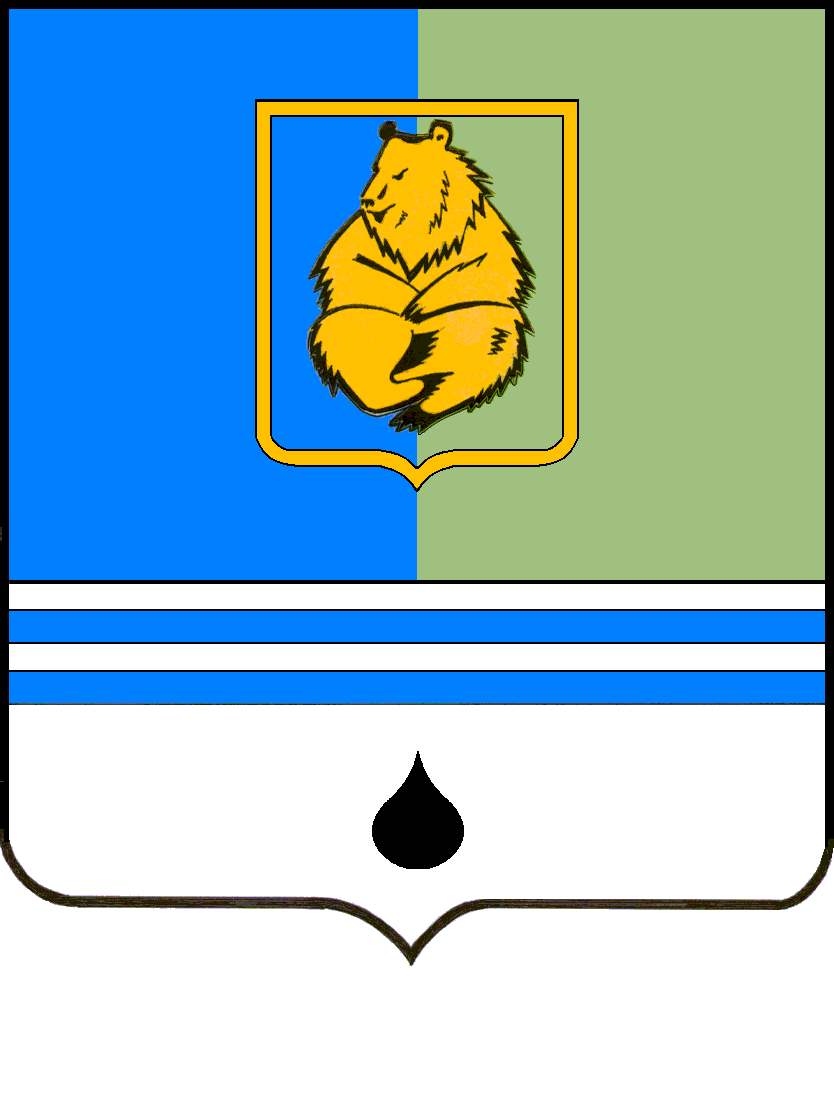 ПОСТАНОВЛЕНИЕАДМИНИСТРАЦИИ ГОРОДА КОГАЛЫМАХанты-Мансийского автономного округа - ЮгрыПОСТАНОВЛЕНИЕАДМИНИСТРАЦИИ ГОРОДА КОГАЛЫМАХанты-Мансийского автономного округа - ЮгрыПОСТАНОВЛЕНИЕАДМИНИСТРАЦИИ ГОРОДА КОГАЛЫМАХанты-Мансийского автономного округа - ЮгрыПОСТАНОВЛЕНИЕАДМИНИСТРАЦИИ ГОРОДА КОГАЛЫМАХанты-Мансийского автономного округа - Югрыот [Дата документа]от [Дата документа]№ [Номер документа]№ [Номер документа]«Соисполнители  муниципальной программыМуниципальное бюджетное учреждение «Коммунспецавтотехника» (далее – МБУ «КСАТ»);Отдел архитектуры и градостроительства Администрации города Когалыма (далее – ОАиГ).».«Параметры финансового обеспечения муниципальной программы».от [Дата документа] № [Номер документа]Номер структурного элемента (основного мероприятия)Структурный элемент (основное мероприятие) муниципальной программы)Ответственный исполнитель/соисполнитель, учреждение, организацияИсточники финансированияФинансовые затраты на реализацию, тыс. рублейФинансовые затраты на реализацию, тыс. рублейФинансовые затраты на реализацию, тыс. рублейФинансовые затраты на реализацию, тыс. рублейФинансовые затраты на реализацию, тыс. рублейФинансовые затраты на реализацию, тыс. рублейФинансовые затраты на реализацию, тыс. рублейНомер структурного элемента (основного мероприятия)Структурный элемент (основное мероприятие) муниципальной программы)Ответственный исполнитель/соисполнитель, учреждение, организацияИсточники финансированиявсегов том числев том числев том числев том числев том числев том числеНомер структурного элемента (основного мероприятия)Структурный элемент (основное мероприятие) муниципальной программы)Ответственный исполнитель/соисполнитель, учреждение, организацияИсточники финансированиявсего 2023 год 2024 год 2025 год 2026 год 2027 год 2028 год1234567891011Цель - Комплексное решение проблем благоустройства и санитарного содержания территории города Когалыма, повышение уровня внешнего благоустройства и создание условий для решения вопросов местного значенияЦель - Комплексное решение проблем благоустройства и санитарного содержания территории города Когалыма, повышение уровня внешнего благоустройства и создание условий для решения вопросов местного значенияЦель - Комплексное решение проблем благоустройства и санитарного содержания территории города Когалыма, повышение уровня внешнего благоустройства и создание условий для решения вопросов местного значенияЦель - Комплексное решение проблем благоустройства и санитарного содержания территории города Когалыма, повышение уровня внешнего благоустройства и создание условий для решения вопросов местного значенияЦель - Комплексное решение проблем благоустройства и санитарного содержания территории города Когалыма, повышение уровня внешнего благоустройства и создание условий для решения вопросов местного значенияЦель - Комплексное решение проблем благоустройства и санитарного содержания территории города Когалыма, повышение уровня внешнего благоустройства и создание условий для решения вопросов местного значенияЦель - Комплексное решение проблем благоустройства и санитарного содержания территории города Когалыма, повышение уровня внешнего благоустройства и создание условий для решения вопросов местного значенияЦель - Комплексное решение проблем благоустройства и санитарного содержания территории города Когалыма, повышение уровня внешнего благоустройства и создание условий для решения вопросов местного значенияЦель - Комплексное решение проблем благоустройства и санитарного содержания территории города Когалыма, повышение уровня внешнего благоустройства и создание условий для решения вопросов местного значенияЦель - Комплексное решение проблем благоустройства и санитарного содержания территории города Когалыма, повышение уровня внешнего благоустройства и создание условий для решения вопросов местного значенияЦель - Комплексное решение проблем благоустройства и санитарного содержания территории города Когалыма, повышение уровня внешнего благоустройства и создание условий для решения вопросов местного значенияЗадача №1. Организация благоустройства территории города Когалыма, включая озеленение территории и содержание малых архитектурных форм. 
Задача №2. Улучшение условий для активного отдыха и полноценного физического развития детей.
Задача №3. Обеспечение деятельности муниципальных учреждений для решения вопросов местного значения.
Задача №4. Повышение уровня благоустройства объектов городского хозяйства и состояния инженерной инфраструктуры города. Когалыма.Задача №1. Организация благоустройства территории города Когалыма, включая озеленение территории и содержание малых архитектурных форм. 
Задача №2. Улучшение условий для активного отдыха и полноценного физического развития детей.
Задача №3. Обеспечение деятельности муниципальных учреждений для решения вопросов местного значения.
Задача №4. Повышение уровня благоустройства объектов городского хозяйства и состояния инженерной инфраструктуры города. Когалыма.Задача №1. Организация благоустройства территории города Когалыма, включая озеленение территории и содержание малых архитектурных форм. 
Задача №2. Улучшение условий для активного отдыха и полноценного физического развития детей.
Задача №3. Обеспечение деятельности муниципальных учреждений для решения вопросов местного значения.
Задача №4. Повышение уровня благоустройства объектов городского хозяйства и состояния инженерной инфраструктуры города. Когалыма.Задача №1. Организация благоустройства территории города Когалыма, включая озеленение территории и содержание малых архитектурных форм. 
Задача №2. Улучшение условий для активного отдыха и полноценного физического развития детей.
Задача №3. Обеспечение деятельности муниципальных учреждений для решения вопросов местного значения.
Задача №4. Повышение уровня благоустройства объектов городского хозяйства и состояния инженерной инфраструктуры города. Когалыма.Задача №1. Организация благоустройства территории города Когалыма, включая озеленение территории и содержание малых архитектурных форм. 
Задача №2. Улучшение условий для активного отдыха и полноценного физического развития детей.
Задача №3. Обеспечение деятельности муниципальных учреждений для решения вопросов местного значения.
Задача №4. Повышение уровня благоустройства объектов городского хозяйства и состояния инженерной инфраструктуры города. Когалыма.Задача №1. Организация благоустройства территории города Когалыма, включая озеленение территории и содержание малых архитектурных форм. 
Задача №2. Улучшение условий для активного отдыха и полноценного физического развития детей.
Задача №3. Обеспечение деятельности муниципальных учреждений для решения вопросов местного значения.
Задача №4. Повышение уровня благоустройства объектов городского хозяйства и состояния инженерной инфраструктуры города. Когалыма.Задача №1. Организация благоустройства территории города Когалыма, включая озеленение территории и содержание малых архитектурных форм. 
Задача №2. Улучшение условий для активного отдыха и полноценного физического развития детей.
Задача №3. Обеспечение деятельности муниципальных учреждений для решения вопросов местного значения.
Задача №4. Повышение уровня благоустройства объектов городского хозяйства и состояния инженерной инфраструктуры города. Когалыма.Задача №1. Организация благоустройства территории города Когалыма, включая озеленение территории и содержание малых архитектурных форм. 
Задача №2. Улучшение условий для активного отдыха и полноценного физического развития детей.
Задача №3. Обеспечение деятельности муниципальных учреждений для решения вопросов местного значения.
Задача №4. Повышение уровня благоустройства объектов городского хозяйства и состояния инженерной инфраструктуры города. Когалыма.Задача №1. Организация благоустройства территории города Когалыма, включая озеленение территории и содержание малых архитектурных форм. 
Задача №2. Улучшение условий для активного отдыха и полноценного физического развития детей.
Задача №3. Обеспечение деятельности муниципальных учреждений для решения вопросов местного значения.
Задача №4. Повышение уровня благоустройства объектов городского хозяйства и состояния инженерной инфраструктуры города. Когалыма.Задача №1. Организация благоустройства территории города Когалыма, включая озеленение территории и содержание малых архитектурных форм. 
Задача №2. Улучшение условий для активного отдыха и полноценного физического развития детей.
Задача №3. Обеспечение деятельности муниципальных учреждений для решения вопросов местного значения.
Задача №4. Повышение уровня благоустройства объектов городского хозяйства и состояния инженерной инфраструктуры города. Когалыма.Задача №1. Организация благоустройства территории города Когалыма, включая озеленение территории и содержание малых архитектурных форм. 
Задача №2. Улучшение условий для активного отдыха и полноценного физического развития детей.
Задача №3. Обеспечение деятельности муниципальных учреждений для решения вопросов местного значения.
Задача №4. Повышение уровня благоустройства объектов городского хозяйства и состояния инженерной инфраструктуры города. Когалыма.Процессная частьПроцессная частьПроцессная частьПроцессная частьПроцессная частьПроцессная частьПроцессная частьПроцессная частьПроцессная частьПроцессная частьПроцессная часть1.1.Основное мероприятие «Содержание объектов благоустройства территории города Когалыма, включая озеленение территории и содержание малых архитектурных форм» (I)МКУ «УКС и ЖКК г.Когалыма»/МБУ «КСАТ»/
МКУ «УЖКХ г.Когалыма»*всего590 404,3698 047,2688 066,30101 072,70101 072,70101 072,70101 072,701.1.Основное мероприятие «Содержание объектов благоустройства территории города Когалыма, включая озеленение территории и содержание малых архитектурных форм» (I)МКУ «УКС и ЖКК г.Когалыма»/МБУ «КСАТ»/
МКУ «УЖКХ г.Когалыма»*федеральный бюджет0,000,000,000,000,000,000,001.1.Основное мероприятие «Содержание объектов благоустройства территории города Когалыма, включая озеленение территории и содержание малых архитектурных форм» (I)МКУ «УКС и ЖКК г.Когалыма»/МБУ «КСАТ»/
МКУ «УЖКХ г.Когалыма»*бюджет автономного округа0,000,000,000,000,000,000,001.1.Основное мероприятие «Содержание объектов благоустройства территории города Когалыма, включая озеленение территории и содержание малых архитектурных форм» (I)МКУ «УКС и ЖКК г.Когалыма»/МБУ «КСАТ»/
МКУ «УЖКХ г.Когалыма»*бюджет города Когалыма590 404,3698 047,2688 066,30101 072,70101 072,70101 072,70101 072,701.1.Основное мероприятие «Содержание объектов благоустройства территории города Когалыма, включая озеленение территории и содержание малых архитектурных форм» (I)МКУ «УКС и ЖКК г.Когалыма»/МБУ «КСАТ»/
МКУ «УЖКХ г.Когалыма»*иные источники финансирования0,000,000,000,000,000,000,001.1.1.Выполнение муниципальной работы «Уборка территории и аналогичная деятельность»МБУ «КСАТ»всего410 025,7668 007,1657 998,6071 005,0071 005,0071 005,0071 005,001.1.1.Выполнение муниципальной работы «Уборка территории и аналогичная деятельность»МБУ «КСАТ»федеральный бюджет0,000,000,000,000,000,000,001.1.1.Выполнение муниципальной работы «Уборка территории и аналогичная деятельность»МБУ «КСАТ»бюджет автономного округа0,000,000,000,000,000,000,001.1.1.Выполнение муниципальной работы «Уборка территории и аналогичная деятельность»МБУ «КСАТ»бюджет города Когалыма410 025,7668 007,1657 998,6071 005,0071 005,0071 005,0071 005,001.1.1.Выполнение муниципальной работы «Уборка территории и аналогичная деятельность»МБУ «КСАТ»иные источники финансирования0,000,000,000,000,000,000,001.1.2.Приобретение специализированной техники  для выполнения муниципальной работы «Уборка территории и аналогичная деятельность» (в том числе на условиях лизинга)МБУ «КСАТ»всего4 658,604 658,600,000,000,000,000,001.1.2.Приобретение специализированной техники  для выполнения муниципальной работы «Уборка территории и аналогичная деятельность» (в том числе на условиях лизинга)МБУ «КСАТ»федеральный бюджет0,000,000,000,000,000,000,001.1.2.Приобретение специализированной техники  для выполнения муниципальной работы «Уборка территории и аналогичная деятельность» (в том числе на условиях лизинга)МБУ «КСАТ»бюджет автономного округа0,000,000,000,000,000,000,001.1.2.Приобретение специализированной техники  для выполнения муниципальной работы «Уборка территории и аналогичная деятельность» (в том числе на условиях лизинга)МБУ «КСАТ»бюджет города Когалыма4 658,604 658,600,000,000,000,000,001.1.2.Приобретение специализированной техники  для выполнения муниципальной работы «Уборка территории и аналогичная деятельность» (в том числе на условиях лизинга)МБУ «КСАТ»иные источники финансирования0,000,000,000,000,000,000,001.1.3.Обеспечение очистки и вывоза снега с территории города, в том числе аренда транспортных средств, в целях вывоза снега с территории города Когалыма сверх муниципального задания, ввиду отсутствия технических возможностейМКУ «УКС и ЖКК г.Когалыма»/МКУ «УЖКХ г.Когалыма»*/МБУ «КСАТ»всего175 720,0025 381,5030 067,7030 067,7030 067,7030 067,7030 067,701.1.3.Обеспечение очистки и вывоза снега с территории города, в том числе аренда транспортных средств, в целях вывоза снега с территории города Когалыма сверх муниципального задания, ввиду отсутствия технических возможностейМКУ «УКС и ЖКК г.Когалыма»/МКУ «УЖКХ г.Когалыма»*/МБУ «КСАТ»федеральный бюджет0,000,000,000,000,000,000,001.1.3.Обеспечение очистки и вывоза снега с территории города, в том числе аренда транспортных средств, в целях вывоза снега с территории города Когалыма сверх муниципального задания, ввиду отсутствия технических возможностейМКУ «УКС и ЖКК г.Когалыма»/МКУ «УЖКХ г.Когалыма»*/МБУ «КСАТ»бюджет автономного округа0,000,000,000,000,000,000,001.1.3.Обеспечение очистки и вывоза снега с территории города, в том числе аренда транспортных средств, в целях вывоза снега с территории города Когалыма сверх муниципального задания, ввиду отсутствия технических возможностейМКУ «УКС и ЖКК г.Когалыма»/МКУ «УЖКХ г.Когалыма»*/МБУ «КСАТ»бюджет города Когалыма175 720,0025 381,5030 067,7030 067,7030 067,7030 067,7030 067,701.1.3.Обеспечение очистки и вывоза снега с территории города, в том числе аренда транспортных средств, в целях вывоза снега с территории города Когалыма сверх муниципального задания, ввиду отсутствия технических возможностейМКУ «УКС и ЖКК г.Когалыма»/МКУ «УЖКХ г.Когалыма»*/МБУ «КСАТ»иные источники финансирования0,000,000,000,000,000,000,001.1.3.Обеспечение очистки и вывоза снега с территории города, в том числе аренда транспортных средств, в целях вывоза снега с территории города Когалыма сверх муниципального задания, ввиду отсутствия технических возможностейМБУ «КСАТ»всего11 899,604 844,101 411,101 411,101 411,101 411,101 411,101.1.3.Обеспечение очистки и вывоза снега с территории города, в том числе аренда транспортных средств, в целях вывоза снега с территории города Когалыма сверх муниципального задания, ввиду отсутствия технических возможностейМБУ «КСАТ»федеральный бюджет0,000,000,000,000,000,000,001.1.3.Обеспечение очистки и вывоза снега с территории города, в том числе аренда транспортных средств, в целях вывоза снега с территории города Когалыма сверх муниципального задания, ввиду отсутствия технических возможностейМБУ «КСАТ»бюджет автономного округа0,000,000,000,000,000,000,001.1.3.Обеспечение очистки и вывоза снега с территории города, в том числе аренда транспортных средств, в целях вывоза снега с территории города Когалыма сверх муниципального задания, ввиду отсутствия технических возможностейМБУ «КСАТ»бюджет города Когалыма11 899,604 844,101 411,101 411,101 411,101 411,101 411,101.1.3.Обеспечение очистки и вывоза снега с территории города, в том числе аренда транспортных средств, в целях вывоза снега с территории города Когалыма сверх муниципального задания, ввиду отсутствия технических возможностейМБУ «КСАТ»иные источники финансирования0,000,000,000,000,000,000,001.1.3.Обеспечение очистки и вывоза снега с территории города, в том числе аренда транспортных средств, в целях вывоза снега с территории города Когалыма сверх муниципального задания, ввиду отсутствия технических возможностейМКУ «УКС и ЖКК г.Когалыма»всего148 593,185 310,1828 656,6028 656,6028 656,6028 656,6028 656,601.1.3.Обеспечение очистки и вывоза снега с территории города, в том числе аренда транспортных средств, в целях вывоза снега с территории города Когалыма сверх муниципального задания, ввиду отсутствия технических возможностейМКУ «УКС и ЖКК г.Когалыма»федеральный бюджет0,000,000,000,000,000,000,001.1.3.Обеспечение очистки и вывоза снега с территории города, в том числе аренда транспортных средств, в целях вывоза снега с территории города Когалыма сверх муниципального задания, ввиду отсутствия технических возможностейМКУ «УКС и ЖКК г.Когалыма»бюджет автономного округа0,000,000,000,000,000,000,001.1.3.Обеспечение очистки и вывоза снега с территории города, в том числе аренда транспортных средств, в целях вывоза снега с территории города Когалыма сверх муниципального задания, ввиду отсутствия технических возможностейМКУ «УКС и ЖКК г.Когалыма»бюджет города Когалыма148 593,185 310,1828 656,6028 656,6028 656,6028 656,6028 656,601.1.3.Обеспечение очистки и вывоза снега с территории города, в том числе аренда транспортных средств, в целях вывоза снега с территории города Когалыма сверх муниципального задания, ввиду отсутствия технических возможностейМКУ «УКС и ЖКК г.Когалыма»иные источники финансирования0,000,000,000,000,000,000,001.1.3.Обеспечение очистки и вывоза снега с территории города, в том числе аренда транспортных средств, в целях вывоза снега с территории города Когалыма сверх муниципального задания, ввиду отсутствия технических возможностейМКУ «УЖКХ г.Когалыма»*всего15 227,2215 227,220,000,000,000,000,001.1.3.Обеспечение очистки и вывоза снега с территории города, в том числе аренда транспортных средств, в целях вывоза снега с территории города Когалыма сверх муниципального задания, ввиду отсутствия технических возможностейМКУ «УЖКХ г.Когалыма»*федеральный бюджет0,000,000,000,000,000,000,001.1.3.Обеспечение очистки и вывоза снега с территории города, в том числе аренда транспортных средств, в целях вывоза снега с территории города Когалыма сверх муниципального задания, ввиду отсутствия технических возможностейМКУ «УЖКХ г.Когалыма»*бюджет автономного округа0,000,000,000,000,000,000,001.1.3.Обеспечение очистки и вывоза снега с территории города, в том числе аренда транспортных средств, в целях вывоза снега с территории города Когалыма сверх муниципального задания, ввиду отсутствия технических возможностейМКУ «УЖКХ г.Когалыма»*бюджет города Когалыма15 227,2215 227,220,000,000,000,000,001.1.3.Обеспечение очистки и вывоза снега с территории города, в том числе аренда транспортных средств, в целях вывоза снега с территории города Когалыма сверх муниципального задания, ввиду отсутствия технических возможностейМКУ «УЖКХ г.Когалыма»*иные источники финансирования0,000,000,000,000,000,000,001.2.Организация освещения территорий города Когалыма (1)МКУ «УКС и ЖКК г.Когалыма»/МКУ «УЖКХ г.Когалыма»*всего284 538,8351 550,4049 477,2050 536,2048 955,8342 009,6042 009,601.2.Организация освещения территорий города Когалыма (1)МКУ «УКС и ЖКК г.Когалыма»/МКУ «УЖКХ г.Когалыма»*федеральный бюджет0,000,000,000,000,000,000,001.2.Организация освещения территорий города Когалыма (1)МКУ «УКС и ЖКК г.Когалыма»/МКУ «УЖКХ г.Когалыма»*бюджет автономного округа0,000,000,000,000,000,000,001.2.Организация освещения территорий города Когалыма (1)МКУ «УКС и ЖКК г.Когалыма»/МКУ «УЖКХ г.Когалыма»*бюджет города Когалыма284 538,8351 550,4049 477,2050 536,2048 955,8342 009,6042 009,601.2.Организация освещения территорий города Когалыма (1)МКУ «УКС и ЖКК г.Когалыма»/МКУ «УЖКХ г.Когалыма»*иные источники финансирования0,000,000,000,000,000,000,001.2.1.Исполнение обязательств по энергосервисным контрактам по энергосбережению и повышению энергетической эффективности объектов наружного (уличного) освещения города КогалымаМКУ «УКС и ЖКК г.Когалыма»/МКУ «УЖКХ г.Когалыма»*всего32 526,038 526,608 526,608 526,606 946,230,000,001.2.1.Исполнение обязательств по энергосервисным контрактам по энергосбережению и повышению энергетической эффективности объектов наружного (уличного) освещения города КогалымаМКУ «УКС и ЖКК г.Когалыма»/МКУ «УЖКХ г.Когалыма»*федеральный бюджет0,000,000,000,000,000,000,001.2.1.Исполнение обязательств по энергосервисным контрактам по энергосбережению и повышению энергетической эффективности объектов наружного (уличного) освещения города КогалымаМКУ «УКС и ЖКК г.Когалыма»/МКУ «УЖКХ г.Когалыма»*бюджет автономного округа0,000,000,000,000,000,000,001.2.1.Исполнение обязательств по энергосервисным контрактам по энергосбережению и повышению энергетической эффективности объектов наружного (уличного) освещения города КогалымаМКУ «УКС и ЖКК г.Когалыма»/МКУ «УЖКХ г.Когалыма»*бюджет города Когалыма32 526,038 526,608 526,608 526,606 946,230,000,001.2.1.Исполнение обязательств по энергосервисным контрактам по энергосбережению и повышению энергетической эффективности объектов наружного (уличного) освещения города КогалымаМКУ «УКС и ЖКК г.Когалыма»/МКУ «УЖКХ г.Когалыма»*иные источники финансирования0,000,000,000,000,000,000,001.2.1.Исполнение обязательств по энергосервисным контрактам по энергосбережению и повышению энергетической эффективности объектов наружного (уличного) освещения города КогалымаМКУ «УКС и ЖКК г.Когалыма»всего28 935,204 935,778 526,608 526,606 946,230,000,001.2.1.Исполнение обязательств по энергосервисным контрактам по энергосбережению и повышению энергетической эффективности объектов наружного (уличного) освещения города КогалымаМКУ «УКС и ЖКК г.Когалыма»федеральный бюджет0,000,000,000,000,000,000,001.2.1.Исполнение обязательств по энергосервисным контрактам по энергосбережению и повышению энергетической эффективности объектов наружного (уличного) освещения города КогалымаМКУ «УКС и ЖКК г.Когалыма»бюджет автономного округа0,000,000,000,000,000,000,001.2.1.Исполнение обязательств по энергосервисным контрактам по энергосбережению и повышению энергетической эффективности объектов наружного (уличного) освещения города КогалымаМКУ «УКС и ЖКК г.Когалыма»бюджет города Когалыма28 935,204 935,778 526,608 526,606 946,230,000,001.2.1.Исполнение обязательств по энергосервисным контрактам по энергосбережению и повышению энергетической эффективности объектов наружного (уличного) освещения города КогалымаМКУ «УКС и ЖКК г.Когалыма»иные источники финансирования0,000,000,000,000,000,000,001.2.1.Исполнение обязательств по энергосервисным контрактам по энергосбережению и повышению энергетической эффективности объектов наружного (уличного) освещения города КогалымаМКУ «УЖКХ г.Когалыма»*всего3 590,833 590,830,000,000,000,000,001.2.1.Исполнение обязательств по энергосервисным контрактам по энергосбережению и повышению энергетической эффективности объектов наружного (уличного) освещения города КогалымаМКУ «УЖКХ г.Когалыма»*федеральный бюджет0,000,000,000,000,000,000,001.2.1.Исполнение обязательств по энергосервисным контрактам по энергосбережению и повышению энергетической эффективности объектов наружного (уличного) освещения города КогалымаМКУ «УЖКХ г.Когалыма»*бюджет автономного округа0,000,000,000,000,000,000,001.2.1.Исполнение обязательств по энергосервисным контрактам по энергосбережению и повышению энергетической эффективности объектов наружного (уличного) освещения города КогалымаМКУ «УЖКХ г.Когалыма»*бюджет города Когалыма3 590,833 590,830,000,000,000,000,001.2.1.Исполнение обязательств по энергосервисным контрактам по энергосбережению и повышению энергетической эффективности объектов наружного (уличного) освещения города КогалымаМКУ «УЖКХ г.Когалыма»*иные источники финансирования0,000,000,000,000,000,000,001.2.2.Обеспечение наружного освещения территории города Когалыма МКУ «УКС и ЖКК г.Когалыма»/МКУ «УЖКХ г.Когалыма»*всего252 012,8043 023,8040 950,6042 009,6042 009,6042 009,6042 009,601.2.2.Обеспечение наружного освещения территории города Когалыма МКУ «УКС и ЖКК г.Когалыма»/МКУ «УЖКХ г.Когалыма»*федеральный бюджет0,000,000,000,000,000,000,001.2.2.Обеспечение наружного освещения территории города Когалыма МКУ «УКС и ЖКК г.Когалыма»/МКУ «УЖКХ г.Когалыма»*бюджет автономного округа0,000,000,000,000,000,000,001.2.2.Обеспечение наружного освещения территории города Когалыма МКУ «УКС и ЖКК г.Когалыма»/МКУ «УЖКХ г.Когалыма»*бюджет города Когалыма252 012,8043 023,8040 950,6042 009,6042 009,6042 009,6042 009,601.2.2.Обеспечение наружного освещения территории города Когалыма МКУ «УКС и ЖКК г.Когалыма»/МКУ «УЖКХ г.Когалыма»*иные источники финансирования0,000,000,000,000,000,000,001.2.2.Обеспечение наружного освещения территории города Когалыма МКУ «УКС и ЖКК г.Когалыма»всего238 344,2329 355,2340 950,6042 009,6042 009,6042 009,6042 009,601.2.2.Обеспечение наружного освещения территории города Когалыма МКУ «УКС и ЖКК г.Когалыма»федеральный бюджет0,000,000,000,000,000,000,001.2.2.Обеспечение наружного освещения территории города Когалыма МКУ «УКС и ЖКК г.Когалыма»бюджет автономного округа0,000,000,000,000,000,000,001.2.2.Обеспечение наружного освещения территории города Когалыма МКУ «УКС и ЖКК г.Когалыма»бюджет города Когалыма238 344,2329 355,2340 950,6042 009,6042 009,6042 009,6042 009,601.2.2.Обеспечение наружного освещения территории города Когалыма МКУ «УКС и ЖКК г.Когалыма»иные источники финансирования0,000,000,000,000,000,000,001.2.2.Обеспечение наружного освещения территории города Когалыма МКУ «УЖКХ г.Когалыма»*всего13 668,5713 668,570,000,000,000,000,001.2.2.Обеспечение наружного освещения территории города Когалыма МКУ «УЖКХ г.Когалыма»*федеральный бюджет0,000,000,000,000,000,000,001.2.2.Обеспечение наружного освещения территории города Когалыма МКУ «УЖКХ г.Когалыма»*бюджет автономного округа0,000,000,000,000,000,000,001.2.2.Обеспечение наружного освещения территории города Когалыма МКУ «УЖКХ г.Когалыма»*бюджет города Когалыма13 668,5713 668,570,000,000,000,000,001.2.2.Обеспечение наружного освещения территории города Когалыма МКУ «УЖКХ г.Когалыма»*иные источники финансирования0,000,000,000,000,000,000,001.3.Организация ритуальных услуг и содержание мест захоронения (II, 2, 3)МКУ «УКС и ЖКК г.Когалыма»/МКУ «УЖКХ г.Когалыма»*всего33 909,005 651,505 651,505 651,505 651,505 651,505 651,501.3.Организация ритуальных услуг и содержание мест захоронения (II, 2, 3)МКУ «УКС и ЖКК г.Когалыма»/МКУ «УЖКХ г.Когалыма»*федеральный бюджет0,000,000,000,000,000,000,001.3.Организация ритуальных услуг и содержание мест захоронения (II, 2, 3)МКУ «УКС и ЖКК г.Когалыма»/МКУ «УЖКХ г.Когалыма»*бюджет автономного округа0,000,000,000,000,000,000,001.3.Организация ритуальных услуг и содержание мест захоронения (II, 2, 3)МКУ «УКС и ЖКК г.Когалыма»/МКУ «УЖКХ г.Когалыма»*бюджет города Когалыма33 909,005 651,505 651,505 651,505 651,505 651,505 651,501.3.Организация ритуальных услуг и содержание мест захоронения (II, 2, 3)МКУ «УКС и ЖКК г.Когалыма»/МКУ «УЖКХ г.Когалыма»*иные источники финансирования0,000,000,000,000,000,000,001.3.Организация ритуальных услуг и содержание мест захоронения (II, 2, 3)МКУ «УКС и ЖКК г.Когалыма»всего32 238,813 981,315 651,505 651,505 651,505 651,505 651,501.3.Организация ритуальных услуг и содержание мест захоронения (II, 2, 3)МКУ «УКС и ЖКК г.Когалыма»федеральный бюджет0,000,000,000,000,000,000,001.3.Организация ритуальных услуг и содержание мест захоронения (II, 2, 3)МКУ «УКС и ЖКК г.Когалыма»бюджет автономного округа0,000,000,000,000,000,000,001.3.Организация ритуальных услуг и содержание мест захоронения (II, 2, 3)МКУ «УКС и ЖКК г.Когалыма»бюджет города Когалыма32 238,813 981,315 651,505 651,505 651,505 651,505 651,501.3.Организация ритуальных услуг и содержание мест захоронения (II, 2, 3)МКУ «УКС и ЖКК г.Когалыма»иные источники финансирования0,000,000,000,000,000,000,001.3.Организация ритуальных услуг и содержание мест захоронения (II, 2, 3)МКУ «УЖКХ г.Когалыма»*всего1 670,191 670,190,000,000,000,000,001.3.Организация ритуальных услуг и содержание мест захоронения (II, 2, 3)МКУ «УЖКХ г.Когалыма»*федеральный бюджет0,000,000,000,000,000,000,001.3.Организация ритуальных услуг и содержание мест захоронения (II, 2, 3)МКУ «УЖКХ г.Когалыма»*бюджет автономного округа0,000,000,000,000,000,000,001.3.Организация ритуальных услуг и содержание мест захоронения (II, 2, 3)МКУ «УЖКХ г.Когалыма»*бюджет города Когалыма1 670,191 670,190,000,000,000,000,001.3.Организация ритуальных услуг и содержание мест захоронения (II, 2, 3)МКУ «УЖКХ г.Когалыма»*иные источники финансирования0,000,000,000,000,000,000,001.4.Создание, содержание и реконструкция мест для отдыха и физического развития горожан (4)МКУ «УКС и ЖКК г.Когалыма»всего12 000,002 000,002 000,002 000,002 000,002 000,002 000,001.4.Создание, содержание и реконструкция мест для отдыха и физического развития горожан (4)МКУ «УКС и ЖКК г.Когалыма»федеральный бюджет0,000,000,000,000,000,000,001.4.Создание, содержание и реконструкция мест для отдыха и физического развития горожан (4)МКУ «УКС и ЖКК г.Когалыма»бюджет автономного округа0,000,000,000,000,000,000,001.4.Создание, содержание и реконструкция мест для отдыха и физического развития горожан (4)МКУ «УКС и ЖКК г.Когалыма»бюджет города Когалыма12 000,002 000,002 000,002 000,002 000,002 000,002 000,001.4.Создание, содержание и реконструкция мест для отдыха и физического развития горожан (4)МКУ «УКС и ЖКК г.Когалыма»иные источники финансирования0,000,000,000,000,000,000,001.5.Обеспечение деятельности муниципального казённого учреждения «Управление жилищно-коммунального хозяйства города Когалыма» по реализации полномочий Администрации города Когалыма  (5)МКУ «УЖКХ г.Когалыма»*всего12 888,4912 888,490,000,000,000,000,001.5.Обеспечение деятельности муниципального казённого учреждения «Управление жилищно-коммунального хозяйства города Когалыма» по реализации полномочий Администрации города Когалыма  (5)МКУ «УЖКХ г.Когалыма»*федеральный бюджет0,000,000,000,000,000,000,001.5.Обеспечение деятельности муниципального казённого учреждения «Управление жилищно-коммунального хозяйства города Когалыма» по реализации полномочий Администрации города Когалыма  (5)МКУ «УЖКХ г.Когалыма»*бюджет автономного округа0,000,000,000,000,000,000,001.5.Обеспечение деятельности муниципального казённого учреждения «Управление жилищно-коммунального хозяйства города Когалыма» по реализации полномочий Администрации города Когалыма  (5)МКУ «УЖКХ г.Когалыма»*бюджет города Когалыма12 888,4912 888,490,000,000,000,000,001.5.Обеспечение деятельности муниципального казённого учреждения «Управление жилищно-коммунального хозяйства города Когалыма» по реализации полномочий Администрации города Когалыма  (5)МКУ «УЖКХ г.Когалыма»*иные источники финансирования0,000,000,000,000,000,000,001.6.Осуществление иных функций, необходимых для реализации возложенных на муниципальное  казённое учреждение «Управление капитального строительства и жилищно-коммунального комплекса города Когалыма» полномочий Администрации города Когалыма (6)МКУ «УКС и ЖКК г.Когалыма»/МКУ «УЖКХ г.Когалыма»*всего19 267,174 431,172 967,202 967,202 967,202 967,202 967,201.6.Осуществление иных функций, необходимых для реализации возложенных на муниципальное  казённое учреждение «Управление капитального строительства и жилищно-коммунального комплекса города Когалыма» полномочий Администрации города Когалыма (6)МКУ «УКС и ЖКК г.Когалыма»/МКУ «УЖКХ г.Когалыма»*федеральный бюджет0,000,000,000,000,000,000,001.6.Осуществление иных функций, необходимых для реализации возложенных на муниципальное  казённое учреждение «Управление капитального строительства и жилищно-коммунального комплекса города Когалыма» полномочий Администрации города Когалыма (6)МКУ «УКС и ЖКК г.Когалыма»/МКУ «УЖКХ г.Когалыма»*бюджет автономного округа5 953,20992,20992,20992,20992,20992,20992,201.6.Осуществление иных функций, необходимых для реализации возложенных на муниципальное  казённое учреждение «Управление капитального строительства и жилищно-коммунального комплекса города Когалыма» полномочий Администрации города Когалыма (6)МКУ «УКС и ЖКК г.Когалыма»/МКУ «УЖКХ г.Когалыма»*бюджет города Когалыма13 313,973 438,971 975,001 975,001 975,001 975,001 975,001.6.Осуществление иных функций, необходимых для реализации возложенных на муниципальное  казённое учреждение «Управление капитального строительства и жилищно-коммунального комплекса города Когалыма» полномочий Администрации города Когалыма (6)МКУ «УКС и ЖКК г.Когалыма»/МКУ «УЖКХ г.Когалыма»*иные источники финансирования0,000,000,000,000,000,000,001.6.Осуществление иных функций, необходимых для реализации возложенных на муниципальное  казённое учреждение «Управление капитального строительства и жилищно-коммунального комплекса города Когалыма» полномочий Администрации города Когалыма (6)МКУ «УКС и ЖКК г.Когалыма»всего19 025,854 189,852 967,202 967,202 967,202 967,202 967,201.6.Осуществление иных функций, необходимых для реализации возложенных на муниципальное  казённое учреждение «Управление капитального строительства и жилищно-коммунального комплекса города Когалыма» полномочий Администрации города Когалыма (6)МКУ «УКС и ЖКК г.Когалыма»федеральный бюджет0,000,000,000,000,000,000,001.6.Осуществление иных функций, необходимых для реализации возложенных на муниципальное  казённое учреждение «Управление капитального строительства и жилищно-коммунального комплекса города Когалыма» полномочий Администрации города Когалыма (6)МКУ «УКС и ЖКК г.Когалыма»бюджет автономного округа5 953,20992,20992,20992,20992,20992,20992,201.6.Осуществление иных функций, необходимых для реализации возложенных на муниципальное  казённое учреждение «Управление капитального строительства и жилищно-коммунального комплекса города Когалыма» полномочий Администрации города Когалыма (6)МКУ «УКС и ЖКК г.Когалыма»бюджет города Когалыма13 072,653 197,651 975,001 975,001 975,001 975,001 975,001.6.Осуществление иных функций, необходимых для реализации возложенных на муниципальное  казённое учреждение «Управление капитального строительства и жилищно-коммунального комплекса города Когалыма» полномочий Администрации города Когалыма (6)МКУ «УКС и ЖКК г.Когалыма»иные источники финансирования0,000,000,000,000,000,000,001.6.Осуществление иных функций, необходимых для реализации возложенных на муниципальное  казённое учреждение «Управление капитального строительства и жилищно-коммунального комплекса города Когалыма» полномочий Администрации города Когалыма (6)МКУ «УЖКХ г.Когалыма»*всего241,32241,320,000,000,000,000,001.6.Осуществление иных функций, необходимых для реализации возложенных на муниципальное  казённое учреждение «Управление капитального строительства и жилищно-коммунального комплекса города Когалыма» полномочий Администрации города Когалыма (6)МКУ «УЖКХ г.Когалыма»*федеральный бюджет0,000,000,000,000,000,000,001.6.Осуществление иных функций, необходимых для реализации возложенных на муниципальное  казённое учреждение «Управление капитального строительства и жилищно-коммунального комплекса города Когалыма» полномочий Администрации города Когалыма (6)МКУ «УЖКХ г.Когалыма»*бюджет автономного округа0,000,000,000,000,000,000,001.6.Осуществление иных функций, необходимых для реализации возложенных на муниципальное  казённое учреждение «Управление капитального строительства и жилищно-коммунального комплекса города Когалыма» полномочий Администрации города Когалыма (6)МКУ «УЖКХ г.Когалыма»*бюджет города Когалыма241,32241,320,000,000,000,000,001.6.Осуществление иных функций, необходимых для реализации возложенных на муниципальное  казённое учреждение «Управление капитального строительства и жилищно-коммунального комплекса города Когалыма» полномочий Администрации города Когалыма (6)МКУ «УЖКХ г.Когалыма»*иные источники финансирования0,000,000,000,000,000,000,001.7.Содержание, ремонт и реконструкция объектов благоустройства на территории города Когалыма (7, 8, 9, 10)МКУ «УКС и ЖКК г.Когалыма»/МКУ «УЖКХ г.Когалыма»*всего56 755,5034 704,504 410,204 410,204 410,204 410,204 410,201.7.Содержание, ремонт и реконструкция объектов благоустройства на территории города Когалыма (7, 8, 9, 10)МКУ «УКС и ЖКК г.Когалыма»/МКУ «УЖКХ г.Когалыма»*федеральный бюджет0,000,000,000,000,000,000,001.7.Содержание, ремонт и реконструкция объектов благоустройства на территории города Когалыма (7, 8, 9, 10)МКУ «УКС и ЖКК г.Когалыма»/МКУ «УЖКХ г.Когалыма»*бюджет автономного округа0,000,000,000,000,000,000,001.7.Содержание, ремонт и реконструкция объектов благоустройства на территории города Когалыма (7, 8, 9, 10)МКУ «УКС и ЖКК г.Когалыма»/МКУ «УЖКХ г.Когалыма»*бюджет города Когалыма56 755,5034 704,504 410,204 410,204 410,204 410,204 410,201.7.Содержание, ремонт и реконструкция объектов благоустройства на территории города Когалыма (7, 8, 9, 10)МКУ «УКС и ЖКК г.Когалыма»/МКУ «УЖКХ г.Когалыма»*иные источники финансирования0,000,000,000,000,000,000,001.7.1.Благоустройство территории города Когалыма (в том числе пешеходные  переходы, пешеходные дорожки, тротуары, гостевые автомобильные стоянки) МКУ «УКС и ЖКК г.Когалыма»всего36 394,1022 100,602 858,702 858,702 858,702 858,702 858,701.7.1.Благоустройство территории города Когалыма (в том числе пешеходные  переходы, пешеходные дорожки, тротуары, гостевые автомобильные стоянки) МКУ «УКС и ЖКК г.Когалыма»федеральный бюджет0,000,000,000,000,000,000,001.7.1.Благоустройство территории города Когалыма (в том числе пешеходные  переходы, пешеходные дорожки, тротуары, гостевые автомобильные стоянки) МКУ «УКС и ЖКК г.Когалыма»бюджет автономного округа0,000,000,000,000,000,000,001.7.1.Благоустройство территории города Когалыма (в том числе пешеходные  переходы, пешеходные дорожки, тротуары, гостевые автомобильные стоянки) МКУ «УКС и ЖКК г.Когалыма»бюджет города Когалыма36 394,1022 100,602 858,702 858,702 858,702 858,702 858,701.7.1.Благоустройство территории города Когалыма (в том числе пешеходные  переходы, пешеходные дорожки, тротуары, гостевые автомобильные стоянки) МКУ «УКС и ЖКК г.Когалыма»иные источники финансирования0,000,000,000,000,000,000,001.7.2.Содержание площадок для выгула животных, приобретение и установка ДОГ-боксовМКУ «УКС и ЖКК г.Когалыма»/МКУ «УЖКХ г.Когалыма»*всего8 846,101 088,601 551,501 551,501 551,501 551,501 551,501.7.2.Содержание площадок для выгула животных, приобретение и установка ДОГ-боксовМКУ «УКС и ЖКК г.Когалыма»/МКУ «УЖКХ г.Когалыма»*федеральный бюджет0,000,000,000,000,000,000,001.7.2.Содержание площадок для выгула животных, приобретение и установка ДОГ-боксовМКУ «УКС и ЖКК г.Когалыма»/МКУ «УЖКХ г.Когалыма»*бюджет автономного округа0,000,000,000,000,000,000,001.7.2.Содержание площадок для выгула животных, приобретение и установка ДОГ-боксовМКУ «УКС и ЖКК г.Когалыма»/МКУ «УЖКХ г.Когалыма»*бюджет города Когалыма8 846,101 088,601 551,501 551,501 551,501 551,501 551,501.7.2.Содержание площадок для выгула животных, приобретение и установка ДОГ-боксовМКУ «УКС и ЖКК г.Когалыма»/МКУ «УЖКХ г.Когалыма»*иные источники финансирования0,000,000,000,000,000,000,001.7.2.Содержание площадок для выгула животных, приобретение и установка ДОГ-боксовМКУ «УКС и ЖКК г.Когалыма»всего8 669,68912,181 551,501 551,501 551,501 551,501 551,501.7.2.Содержание площадок для выгула животных, приобретение и установка ДОГ-боксовМКУ «УКС и ЖКК г.Когалыма»федеральный бюджет0,000,000,000,000,000,000,001.7.2.Содержание площадок для выгула животных, приобретение и установка ДОГ-боксовМКУ «УКС и ЖКК г.Когалыма»бюджет автономного округа0,000,000,000,000,000,000,001.7.2.Содержание площадок для выгула животных, приобретение и установка ДОГ-боксовМКУ «УКС и ЖКК г.Когалыма»бюджет города Когалыма8 669,68912,181 551,501 551,501 551,501 551,501 551,501.7.2.Содержание площадок для выгула животных, приобретение и установка ДОГ-боксовМКУ «УКС и ЖКК г.Когалыма»иные источники финансирования0,000,000,000,000,000,000,001.7.2.Содержание площадок для выгула животных, приобретение и установка ДОГ-боксовМКУ «УЖКХ г.Когалыма»*всего176,42176,420,000,000,000,000,001.7.2.Содержание площадок для выгула животных, приобретение и установка ДОГ-боксовМКУ «УЖКХ г.Когалыма»*федеральный бюджет0,000,000,000,000,000,000,001.7.2.Содержание площадок для выгула животных, приобретение и установка ДОГ-боксовМКУ «УЖКХ г.Когалыма»*бюджет автономного округа0,000,000,000,000,000,000,001.7.2.Содержание площадок для выгула животных, приобретение и установка ДОГ-боксовМКУ «УЖКХ г.Когалыма»*бюджет города Когалыма176,42176,420,000,000,000,000,001.7.2.Содержание площадок для выгула животных, приобретение и установка ДОГ-боксовМКУ «УЖКХ г.Когалыма»*иные источники финансирования0,000,000,000,000,000,000,001.7.3.Установка ограждений в районе пешеходных переходовМКУ «УКС и ЖКК г.Когалыма»всего2 514,002 514,000,000,000,000,000,001.7.3.Установка ограждений в районе пешеходных переходовМКУ «УКС и ЖКК г.Когалыма»федеральный бюджет0,000,000,000,000,000,000,001.7.3.Установка ограждений в районе пешеходных переходовМКУ «УКС и ЖКК г.Когалыма»бюджет автономного округа0,000,000,000,000,000,000,001.7.3.Установка ограждений в районе пешеходных переходовМКУ «УКС и ЖКК г.Когалыма»бюджет города Когалыма2 514,002 514,000,000,000,000,000,001.7.3.Установка ограждений в районе пешеходных переходовМКУ «УКС и ЖКК г.Когалыма»иные источники финансирования0,000,000,000,000,000,000,001.7.4.Покраска, отделка фасадов зданий, сооружений, расположенных на территории города КогалымаМКУ «УКС и ЖКК г.Когалыма»всего799,00799,000,000,000,000,000,001.7.4.Покраска, отделка фасадов зданий, сооружений, расположенных на территории города КогалымаМКУ «УКС и ЖКК г.Когалыма»федеральный бюджет0,000,000,000,000,000,000,001.7.4.Покраска, отделка фасадов зданий, сооружений, расположенных на территории города КогалымаМКУ «УКС и ЖКК г.Когалыма»бюджет автономного округа0,000,000,000,000,000,000,001.7.4.Покраска, отделка фасадов зданий, сооружений, расположенных на территории города КогалымаМКУ «УКС и ЖКК г.Когалыма»бюджет города Когалыма799,00799,000,000,000,000,000,001.7.4.Покраска, отделка фасадов зданий, сооружений, расположенных на территории города КогалымаМКУ «УКС и ЖКК г.Когалыма»иные источники финансирования0,000,000,000,000,000,000,001.7.5.Ремонт и обследование пешеходного моста через реку Ингу-Ягун (Циркуль)МКУ «УКС и ЖКК г.Когалыма»всего8 202,308 202,300,000,000,000,000,001.7.5.Ремонт и обследование пешеходного моста через реку Ингу-Ягун (Циркуль)МКУ «УКС и ЖКК г.Когалыма»федеральный бюджет0,000,000,000,000,000,000,001.7.5.Ремонт и обследование пешеходного моста через реку Ингу-Ягун (Циркуль)МКУ «УКС и ЖКК г.Когалыма»бюджет автономного округа0,000,000,000,000,000,000,001.7.5.Ремонт и обследование пешеходного моста через реку Ингу-Ягун (Циркуль)МКУ «УКС и ЖКК г.Когалыма»бюджет города Когалыма8 202,308 202,300,000,000,000,000,001.7.5.Ремонт и обследование пешеходного моста через реку Ингу-Ягун (Циркуль)МКУ «УКС и ЖКК г.Когалыма»иные источники финансирования0,000,000,000,000,000,000,001.8.Выполнение работ по сносу здания средней общеобразовательной школы №7, корпус №2 (11)МКУ «УКС и ЖКК г.Когалыма»всего1 922,831 922,830,000,000,000,000,001.8.Выполнение работ по сносу здания средней общеобразовательной школы №7, корпус №2 (11)МКУ «УКС и ЖКК г.Когалыма»федеральный бюджет0,000,000,000,000,000,000,001.8.Выполнение работ по сносу здания средней общеобразовательной школы №7, корпус №2 (11)МКУ «УКС и ЖКК г.Когалыма»бюджет автономного округа0,000,000,000,000,000,000,001.8.Выполнение работ по сносу здания средней общеобразовательной школы №7, корпус №2 (11)МКУ «УКС и ЖКК г.Когалыма»бюджет города Когалыма1 922,831 922,830,000,000,000,000,001.8.Выполнение работ по сносу здания средней общеобразовательной школы №7, корпус №2 (11)МКУ «УКС и ЖКК г.Когалыма»иные источники финансирования0,000,000,000,000,000,000,001.9.Архитектурная подсветка улиц, зданий, сооружений и жилых домов, расположенных на
территории города Когалыма (12)ОАиГвсего8 189,008 189,000,000,000,000,000,001.9.Архитектурная подсветка улиц, зданий, сооружений и жилых домов, расположенных на
территории города Когалыма (12)ОАиГфедеральный бюджет0,000,000,000,000,000,000,001.9.Архитектурная подсветка улиц, зданий, сооружений и жилых домов, расположенных на
территории города Когалыма (12)ОАиГбюджет автономного округа0,000,000,000,000,000,000,001.9.Архитектурная подсветка улиц, зданий, сооружений и жилых домов, расположенных на
территории города Когалыма (12)ОАиГбюджет города Когалыма8 189,008 189,000,000,000,000,000,001.9.Архитектурная подсветка улиц, зданий, сооружений и жилых домов, расположенных на
территории города Когалыма (12)ОАиГиные источники финансирования0,000,000,000,000,000,000,001.9.1.Приобретение и монтаж архитектурной подсветки лесного массива от шестнадцатиэтажных жилых домов по ул. Дружбы народов, 36 до СКК «Галактика»ОАиГвсего3 537,203 537,200,000,000,000,000,001.9.1.Приобретение и монтаж архитектурной подсветки лесного массива от шестнадцатиэтажных жилых домов по ул. Дружбы народов, 36 до СКК «Галактика»ОАиГфедеральный бюджет0,000,000,000,000,000,000,001.9.1.Приобретение и монтаж архитектурной подсветки лесного массива от шестнадцатиэтажных жилых домов по ул. Дружбы народов, 36 до СКК «Галактика»ОАиГбюджет автономного округа0,000,000,000,000,000,000,001.9.1.Приобретение и монтаж архитектурной подсветки лесного массива от шестнадцатиэтажных жилых домов по ул. Дружбы народов, 36 до СКК «Галактика»ОАиГбюджет города Когалыма3 537,203 537,200,000,000,000,000,001.9.1.Приобретение и монтаж архитектурной подсветки лесного массива от шестнадцатиэтажных жилых домов по ул. Дружбы народов, 36 до СКК «Галактика»ОАиГиные источники финансирования0,000,000,000,000,000,000,001.9.2.Приобретение и монтаж светодиодных консолей для оформления территории города КогалымаОАиГвсего4 651,804 651,800,000,000,000,000,001.9.2.Приобретение и монтаж светодиодных консолей для оформления территории города КогалымаОАиГфедеральный бюджет0,000,000,000,000,000,000,001.9.2.Приобретение и монтаж светодиодных консолей для оформления территории города КогалымаОАиГбюджет автономного округа0,000,000,000,000,000,000,001.9.2.Приобретение и монтаж светодиодных консолей для оформления территории города КогалымаОАиГбюджет города Когалыма4 651,804 651,800,000,000,000,000,001.9.2.Приобретение и монтаж светодиодных консолей для оформления территории города КогалымаОАиГиные источники финансирования0,000,000,000,000,000,000,00 Процессная часть в целом по муниципальной программе Процессная часть в целом по муниципальной программе Процессная часть в целом по муниципальной программевсего1 019 875,18219 385,15152 572,40166 637,80165 057,43158 111,20158 111,20 Процессная часть в целом по муниципальной программе Процессная часть в целом по муниципальной программе Процессная часть в целом по муниципальной программефедеральный бюджет0,000,000,000,000,000,000,00 Процессная часть в целом по муниципальной программе Процессная часть в целом по муниципальной программе Процессная часть в целом по муниципальной программебюджет автономного округа5 953,20992,20992,20992,20992,20992,20992,20 Процессная часть в целом по муниципальной программе Процессная часть в целом по муниципальной программе Процессная часть в целом по муниципальной программебюджет города Когалыма1 013 921,98218 392,95151 580,20165 645,60164 065,23157 119,00157 119,00 Процессная часть в целом по муниципальной программе Процессная часть в целом по муниципальной программе Процессная часть в целом по муниципальной программеиные источники финансирования0,000,000,000,000,000,000,00 Всего по муниципальной программе: Всего по муниципальной программе: Всего по муниципальной программе:всего1 019 875,18219 385,15152 572,40166 637,80165 057,43158 111,20158 111,20 Всего по муниципальной программе: Всего по муниципальной программе: Всего по муниципальной программе:федеральный бюджет0,000,000,000,000,000,000,00 Всего по муниципальной программе: Всего по муниципальной программе: Всего по муниципальной программе:бюджет автономного округа5 953,20992,20992,20992,20992,20992,20992,20 Всего по муниципальной программе: Всего по муниципальной программе: Всего по муниципальной программе:бюджет города Когалыма1 013 921,98218 392,95151 580,20165 645,60164 065,23157 119,00157 119,00 Всего по муниципальной программе: Всего по муниципальной программе: Всего по муниципальной программе:иные источники финансирования0,000,000,000,000,000,000,00в том числе:в том числе:в том числе:в том числе:в том числе:в том числе:в том числе:в том числе:в том числе:в том числе:в том числе:Инвестиции в объекты муниципальной собственностиИнвестиции в объекты муниципальной собственностиИнвестиции в объекты муниципальной собственностивсего0,000,000,000,000,000,000,00Инвестиции в объекты муниципальной собственностиИнвестиции в объекты муниципальной собственностиИнвестиции в объекты муниципальной собственностифедеральный бюджет0,000,000,000,000,000,000,00Инвестиции в объекты муниципальной собственностиИнвестиции в объекты муниципальной собственностиИнвестиции в объекты муниципальной собственностибюджет автономного округа0,000,000,000,000,000,000,00Инвестиции в объекты муниципальной собственностиИнвестиции в объекты муниципальной собственностиИнвестиции в объекты муниципальной собственностибюджет города Когалыма0,000,000,000,000,000,000,00Инвестиции в объекты муниципальной собственностиИнвестиции в объекты муниципальной собственностиИнвестиции в объекты муниципальной собственностииные источники финансирования0,000,000,000,000,000,000,00Прочие расходыПрочие расходыПрочие расходывсего1 019 875,18219 385,15152 572,40166 637,80165 057,43158 111,20158 111,20Прочие расходыПрочие расходыПрочие расходыфедеральный бюджет0,000,000,000,000,000,000,00Прочие расходыПрочие расходыПрочие расходыбюджет автономного округа5 953,20992,20992,20992,20992,20992,20992,20Прочие расходыПрочие расходыПрочие расходыбюджет города Когалыма1 013 921,98218 392,95151 580,20165 645,60164 065,23157 119,00157 119,00Прочие расходыПрочие расходыПрочие расходыиные источники финансирования0,000,000,000,000,000,000,00в том числе:в том числе:в том числе:в том числе:в том числе:в том числе:в том числе:в том числе:в том числе:в том числе:в том числе:Ответственный исполнитель
(МКУ «УКС и ЖКК г.Когалыма»)Ответственный исполнитель
(МКУ «УКС и ЖКК г.Когалыма»)Ответственный исполнитель
(МКУ «УКС и ЖКК г.Когалыма»)всего537 639,1886 223,2593 162,7094 221,7092 641,3385 695,1085 695,10Ответственный исполнитель
(МКУ «УКС и ЖКК г.Когалыма»)Ответственный исполнитель
(МКУ «УКС и ЖКК г.Когалыма»)Ответственный исполнитель
(МКУ «УКС и ЖКК г.Когалыма»)федеральный бюджет0,000,000,000,000,000,000,00Ответственный исполнитель
(МКУ «УКС и ЖКК г.Когалыма»)Ответственный исполнитель
(МКУ «УКС и ЖКК г.Когалыма»)Ответственный исполнитель
(МКУ «УКС и ЖКК г.Когалыма»)бюджет автономного округа5 953,20992,20992,20992,20992,20992,20992,20Ответственный исполнитель
(МКУ «УКС и ЖКК г.Когалыма»)Ответственный исполнитель
(МКУ «УКС и ЖКК г.Когалыма»)Ответственный исполнитель
(МКУ «УКС и ЖКК г.Когалыма»)бюджет города Когалыма531 685,9885 231,0592 170,5093 229,5091 649,1384 702,9084 702,90Ответственный исполнитель
(МКУ «УКС и ЖКК г.Когалыма»)Ответственный исполнитель
(МКУ «УКС и ЖКК г.Когалыма»)Ответственный исполнитель
(МКУ «УКС и ЖКК г.Когалыма»)иные источники финансирования0,000,000,000,000,000,000,00Ответственный исполнитель
(МКУ «УЖКХ города Когалыма»*)Ответственный исполнитель
(МКУ «УЖКХ города Когалыма»*)Ответственный исполнитель
(МКУ «УЖКХ города Когалыма»*)всего47 463,0447 463,040,000,000,000,000,00Ответственный исполнитель
(МКУ «УЖКХ города Когалыма»*)Ответственный исполнитель
(МКУ «УЖКХ города Когалыма»*)Ответственный исполнитель
(МКУ «УЖКХ города Когалыма»*)федеральный бюджет0,000,000,000,000,000,000,00Ответственный исполнитель
(МКУ «УЖКХ города Когалыма»*)Ответственный исполнитель
(МКУ «УЖКХ города Когалыма»*)Ответственный исполнитель
(МКУ «УЖКХ города Когалыма»*)бюджет автономного округа0,000,000,000,000,000,000,00Ответственный исполнитель
(МКУ «УЖКХ города Когалыма»*)Ответственный исполнитель
(МКУ «УЖКХ города Когалыма»*)Ответственный исполнитель
(МКУ «УЖКХ города Когалыма»*)бюджет города Когалыма47 463,0447 463,040,000,000,000,000,00Ответственный исполнитель
(МКУ «УЖКХ города Когалыма»*)Ответственный исполнитель
(МКУ «УЖКХ города Когалыма»*)Ответственный исполнитель
(МКУ «УЖКХ города Когалыма»*)иные источники финансирования0,000,000,000,000,000,000,00соисполнитель 1
(МБУ «КСАТ»)соисполнитель 1
(МБУ «КСАТ»)соисполнитель 1
(МБУ «КСАТ»)всего426 583,9677 509,8659 409,7072 416,1072 416,1072 416,1072 416,10соисполнитель 1
(МБУ «КСАТ»)соисполнитель 1
(МБУ «КСАТ»)соисполнитель 1
(МБУ «КСАТ»)федеральный бюджет0,000,000,000,000,000,000,00соисполнитель 1
(МБУ «КСАТ»)соисполнитель 1
(МБУ «КСАТ»)соисполнитель 1
(МБУ «КСАТ»)бюджет автономного округа0,000,000,000,000,000,000,00соисполнитель 1
(МБУ «КСАТ»)соисполнитель 1
(МБУ «КСАТ»)соисполнитель 1
(МБУ «КСАТ»)бюджет города Когалыма426 583,9677 509,8659 409,7072 416,1072 416,1072 416,1072 416,10соисполнитель 1
(МБУ «КСАТ»)соисполнитель 1
(МБУ «КСАТ»)соисполнитель 1
(МБУ «КСАТ»)иные источники финансирования0,000,000,000,000,000,000,00соисполнитель 2
(ОАиГ)соисполнитель 2
(ОАиГ)соисполнитель 2
(ОАиГ)всего8 189,008 189,000,000,000,000,000,00соисполнитель 2
(ОАиГ)соисполнитель 2
(ОАиГ)соисполнитель 2
(ОАиГ)федеральный бюджет0,000,000,000,000,000,000,00соисполнитель 2
(ОАиГ)соисполнитель 2
(ОАиГ)соисполнитель 2
(ОАиГ)бюджет автономного округа0,000,000,000,000,000,000,00соисполнитель 2
(ОАиГ)соисполнитель 2
(ОАиГ)соисполнитель 2
(ОАиГ)бюджет города Когалыма8 189,008 189,000,000,000,000,000,00соисполнитель 2
(ОАиГ)соисполнитель 2
(ОАиГ)соисполнитель 2
(ОАиГ)иные источники финансирования0,000,000,000,000,000,000,00Номер структурного элемента (основного мероприятия)Структурный элемент (основное мероприятие) муниципальной программы)Ответственный исполнитель/ соисполнитель, учреждение, организацияИсточники финансированияФинансовые затраты на реализацию, тыс. рублейФинансовые затраты на реализацию, тыс. рублейФинансовые затраты на реализацию, тыс. рублейФинансовые затраты на реализацию, тыс. рублейФинансовые затраты на реализацию, тыс. рублейФинансовые затраты на реализацию, тыс. рублейФинансовые затраты на реализацию, тыс. рублейНомер структурного элемента (основного мероприятия)Структурный элемент (основное мероприятие) муниципальной программы)Ответственный исполнитель/ соисполнитель, учреждение, организацияИсточники финансированиявсегов том числев том числев том числев том числев том числев том числеНомер структурного элемента (основного мероприятия)Структурный элемент (основное мероприятие) муниципальной программы)Ответственный исполнитель/ соисполнитель, учреждение, организацияИсточники финансированиявсего 2023 год 2024 год 2025 год 2026 год 2027 год 2028 год1234567891011Цель - Комплексное решение проблем благоустройства и санитарного содержания территории города Когалыма, повышение уровня внешнего благоустройства и создание условий для решения вопросов местного значенияЦель - Комплексное решение проблем благоустройства и санитарного содержания территории города Когалыма, повышение уровня внешнего благоустройства и создание условий для решения вопросов местного значенияЦель - Комплексное решение проблем благоустройства и санитарного содержания территории города Когалыма, повышение уровня внешнего благоустройства и создание условий для решения вопросов местного значенияЦель - Комплексное решение проблем благоустройства и санитарного содержания территории города Когалыма, повышение уровня внешнего благоустройства и создание условий для решения вопросов местного значенияЦель - Комплексное решение проблем благоустройства и санитарного содержания территории города Когалыма, повышение уровня внешнего благоустройства и создание условий для решения вопросов местного значенияЦель - Комплексное решение проблем благоустройства и санитарного содержания территории города Когалыма, повышение уровня внешнего благоустройства и создание условий для решения вопросов местного значенияЦель - Комплексное решение проблем благоустройства и санитарного содержания территории города Когалыма, повышение уровня внешнего благоустройства и создание условий для решения вопросов местного значенияЦель - Комплексное решение проблем благоустройства и санитарного содержания территории города Когалыма, повышение уровня внешнего благоустройства и создание условий для решения вопросов местного значенияЦель - Комплексное решение проблем благоустройства и санитарного содержания территории города Когалыма, повышение уровня внешнего благоустройства и создание условий для решения вопросов местного значенияЦель - Комплексное решение проблем благоустройства и санитарного содержания территории города Когалыма, повышение уровня внешнего благоустройства и создание условий для решения вопросов местного значенияЦель - Комплексное решение проблем благоустройства и санитарного содержания территории города Когалыма, повышение уровня внешнего благоустройства и создание условий для решения вопросов местного значенияЗадача №1. Организация благоустройства территории города Когалыма, включая озеленение территории и содержание малых архитектурных форм. 
Задача №2. Улучшение условий для активного отдыха и полноценного физического развития детей.
Задача №3. Обеспечение деятельности муниципальных учреждений для решения вопросов местного значения.
Задача №4. Повышение уровня благоустройства объектов городского хозяйства и состояния инженерной инфраструктуры города. Когалыма.Задача №1. Организация благоустройства территории города Когалыма, включая озеленение территории и содержание малых архитектурных форм. 
Задача №2. Улучшение условий для активного отдыха и полноценного физического развития детей.
Задача №3. Обеспечение деятельности муниципальных учреждений для решения вопросов местного значения.
Задача №4. Повышение уровня благоустройства объектов городского хозяйства и состояния инженерной инфраструктуры города. Когалыма.Задача №1. Организация благоустройства территории города Когалыма, включая озеленение территории и содержание малых архитектурных форм. 
Задача №2. Улучшение условий для активного отдыха и полноценного физического развития детей.
Задача №3. Обеспечение деятельности муниципальных учреждений для решения вопросов местного значения.
Задача №4. Повышение уровня благоустройства объектов городского хозяйства и состояния инженерной инфраструктуры города. Когалыма.Задача №1. Организация благоустройства территории города Когалыма, включая озеленение территории и содержание малых архитектурных форм. 
Задача №2. Улучшение условий для активного отдыха и полноценного физического развития детей.
Задача №3. Обеспечение деятельности муниципальных учреждений для решения вопросов местного значения.
Задача №4. Повышение уровня благоустройства объектов городского хозяйства и состояния инженерной инфраструктуры города. Когалыма.Задача №1. Организация благоустройства территории города Когалыма, включая озеленение территории и содержание малых архитектурных форм. 
Задача №2. Улучшение условий для активного отдыха и полноценного физического развития детей.
Задача №3. Обеспечение деятельности муниципальных учреждений для решения вопросов местного значения.
Задача №4. Повышение уровня благоустройства объектов городского хозяйства и состояния инженерной инфраструктуры города. Когалыма.Задача №1. Организация благоустройства территории города Когалыма, включая озеленение территории и содержание малых архитектурных форм. 
Задача №2. Улучшение условий для активного отдыха и полноценного физического развития детей.
Задача №3. Обеспечение деятельности муниципальных учреждений для решения вопросов местного значения.
Задача №4. Повышение уровня благоустройства объектов городского хозяйства и состояния инженерной инфраструктуры города. Когалыма.Задача №1. Организация благоустройства территории города Когалыма, включая озеленение территории и содержание малых архитектурных форм. 
Задача №2. Улучшение условий для активного отдыха и полноценного физического развития детей.
Задача №3. Обеспечение деятельности муниципальных учреждений для решения вопросов местного значения.
Задача №4. Повышение уровня благоустройства объектов городского хозяйства и состояния инженерной инфраструктуры города. Когалыма.Задача №1. Организация благоустройства территории города Когалыма, включая озеленение территории и содержание малых архитектурных форм. 
Задача №2. Улучшение условий для активного отдыха и полноценного физического развития детей.
Задача №3. Обеспечение деятельности муниципальных учреждений для решения вопросов местного значения.
Задача №4. Повышение уровня благоустройства объектов городского хозяйства и состояния инженерной инфраструктуры города. Когалыма.Задача №1. Организация благоустройства территории города Когалыма, включая озеленение территории и содержание малых архитектурных форм. 
Задача №2. Улучшение условий для активного отдыха и полноценного физического развития детей.
Задача №3. Обеспечение деятельности муниципальных учреждений для решения вопросов местного значения.
Задача №4. Повышение уровня благоустройства объектов городского хозяйства и состояния инженерной инфраструктуры города. Когалыма.Задача №1. Организация благоустройства территории города Когалыма, включая озеленение территории и содержание малых архитектурных форм. 
Задача №2. Улучшение условий для активного отдыха и полноценного физического развития детей.
Задача №3. Обеспечение деятельности муниципальных учреждений для решения вопросов местного значения.
Задача №4. Повышение уровня благоустройства объектов городского хозяйства и состояния инженерной инфраструктуры города. Когалыма.Задача №1. Организация благоустройства территории города Когалыма, включая озеленение территории и содержание малых архитектурных форм. 
Задача №2. Улучшение условий для активного отдыха и полноценного физического развития детей.
Задача №3. Обеспечение деятельности муниципальных учреждений для решения вопросов местного значения.
Задача №4. Повышение уровня благоустройства объектов городского хозяйства и состояния инженерной инфраструктуры города. Когалыма.Процессная частьПроцессная частьПроцессная частьПроцессная частьПроцессная частьПроцессная частьПроцессная частьПроцессная частьПроцессная частьПроцессная частьПроцессная часть1.1.Основное мероприятие «Содержание объектов благоустройства территории города Когалыма, включая озеленение территории и содержание малых архитектурных форм» (I)МКУ «УКС и ЖКК г.Когалыма»/МБУ «КСАТ»/
МКУ «УЖКХ г.Когалыма»*всего566 264,79102 182,7978 536,0096 386,5096 386,5096 386,5096 386,501.1.Основное мероприятие «Содержание объектов благоустройства территории города Когалыма, включая озеленение территории и содержание малых архитектурных форм» (I)МКУ «УКС и ЖКК г.Когалыма»/МБУ «КСАТ»/
МКУ «УЖКХ г.Когалыма»*федеральный бюджет0,000,000,000,000,000,000,001.1.Основное мероприятие «Содержание объектов благоустройства территории города Когалыма, включая озеленение территории и содержание малых архитектурных форм» (I)МКУ «УКС и ЖКК г.Когалыма»/МБУ «КСАТ»/
МКУ «УЖКХ г.Когалыма»*бюджет автономного округа0,000,000,000,000,000,000,001.1.Основное мероприятие «Содержание объектов благоустройства территории города Когалыма, включая озеленение территории и содержание малых архитектурных форм» (I)МКУ «УКС и ЖКК г.Когалыма»/МБУ «КСАТ»/
МКУ «УЖКХ г.Когалыма»*бюджет города Когалыма566 264,79102 182,7978 536,0096 386,5096 386,5096 386,5096 386,501.1.Основное мероприятие «Содержание объектов благоустройства территории города Когалыма, включая озеленение территории и содержание малых архитектурных форм» (I)МКУ «УКС и ЖКК г.Когалыма»/МБУ «КСАТ»/
МКУ «УЖКХ г.Когалыма»*иные источники финансирования0,000,000,000,000,000,000,001.1.1.Выполнение муниципальной работы «Уборка территории и аналогичная деятельность»МБУ «КСАТ»всего414 161,2972 142,6957 998,6071 005,0071 005,0071 005,0071 005,001.1.1.Выполнение муниципальной работы «Уборка территории и аналогичная деятельность»МБУ «КСАТ»федеральный бюджет0,000,000,000,000,000,000,001.1.1.Выполнение муниципальной работы «Уборка территории и аналогичная деятельность»МБУ «КСАТ»бюджет автономного округа0,000,000,000,000,000,000,001.1.1.Выполнение муниципальной работы «Уборка территории и аналогичная деятельность»МБУ «КСАТ»бюджет города Когалыма414 161,2972 142,6957 998,6071 005,0071 005,0071 005,0071 005,00иные источники финансирования0,000,000,000,000,000,000,001.1.2.Приобретение специализированной техники  для выполнения муниципальной работы «Уборка территории и аналогичная деятельность» (в том числе на условиях лизинга)МБУ «КСАТ»всего4 658,604 658,600,000,000,000,000,001.1.2.Приобретение специализированной техники  для выполнения муниципальной работы «Уборка территории и аналогичная деятельность» (в том числе на условиях лизинга)МБУ «КСАТ»федеральный бюджет0,000,000,000,000,000,000,001.1.2.Приобретение специализированной техники  для выполнения муниципальной работы «Уборка территории и аналогичная деятельность» (в том числе на условиях лизинга)МБУ «КСАТ»бюджет автономного округа0,000,000,000,000,000,000,001.1.2.Приобретение специализированной техники  для выполнения муниципальной работы «Уборка территории и аналогичная деятельность» (в том числе на условиях лизинга)МБУ «КСАТ»бюджет города Когалыма4 658,604 658,600,000,000,000,000,001.1.2.Приобретение специализированной техники  для выполнения муниципальной работы «Уборка территории и аналогичная деятельность» (в том числе на условиях лизинга)МБУ «КСАТ»иные источники финансирования0,000,000,000,000,000,000,001.1.3.Обеспечение очистки и вывоза снега с территории города, в том числе аренда транспортных средств, в целях вывоза снега с территории города Когалыма сверх муниципального задания, ввиду отсутствия технических возможностейМКУ «УКС и ЖКК г.Когалыма»/МКУ «УЖКХ г.Когалыма»*/МБУ «КСАТ»всего147 444,9025 381,5020 537,4025 381,5025 381,5025 381,5025 381,501.1.3.Обеспечение очистки и вывоза снега с территории города, в том числе аренда транспортных средств, в целях вывоза снега с территории города Когалыма сверх муниципального задания, ввиду отсутствия технических возможностейМКУ «УКС и ЖКК г.Когалыма»/МКУ «УЖКХ г.Когалыма»*/МБУ «КСАТ»федеральный бюджет0,000,000,000,000,000,000,001.1.3.Обеспечение очистки и вывоза снега с территории города, в том числе аренда транспортных средств, в целях вывоза снега с территории города Когалыма сверх муниципального задания, ввиду отсутствия технических возможностейМКУ «УКС и ЖКК г.Когалыма»/МКУ «УЖКХ г.Когалыма»*/МБУ «КСАТ»бюджет автономного округа0,000,000,000,000,000,000,001.1.3.Обеспечение очистки и вывоза снега с территории города, в том числе аренда транспортных средств, в целях вывоза снега с территории города Когалыма сверх муниципального задания, ввиду отсутствия технических возможностейМКУ «УКС и ЖКК г.Когалыма»/МКУ «УЖКХ г.Когалыма»*/МБУ «КСАТ»бюджет города Когалыма147 444,9025 381,5020 537,4025 381,5025 381,5025 381,5025 381,501.1.3.Обеспечение очистки и вывоза снега с территории города, в том числе аренда транспортных средств, в целях вывоза снега с территории города Когалыма сверх муниципального задания, ввиду отсутствия технических возможностейМКУ «УКС и ЖКК г.Когалыма»/МКУ «УЖКХ г.Когалыма»*/МБУ «КСАТ»иные источники финансирования0,000,000,000,000,000,000,001.1.3.Обеспечение очистки и вывоза снега с территории города, в том числе аренда транспортных средств, в целях вывоза снега с территории города Когалыма сверх муниципального задания, ввиду отсутствия технических возможностейМБУ «КСАТ»всего24 220,504 844,100,004 844,104 844,104 844,104 844,101.1.3.Обеспечение очистки и вывоза снега с территории города, в том числе аренда транспортных средств, в целях вывоза снега с территории города Когалыма сверх муниципального задания, ввиду отсутствия технических возможностейМБУ «КСАТ»федеральный бюджет0,000,000,000,000,000,000,001.1.3.Обеспечение очистки и вывоза снега с территории города, в том числе аренда транспортных средств, в целях вывоза снега с территории города Когалыма сверх муниципального задания, ввиду отсутствия технических возможностейМБУ «КСАТ»бюджет автономного округа0,000,000,000,000,000,000,001.1.3.Обеспечение очистки и вывоза снега с территории города, в том числе аренда транспортных средств, в целях вывоза снега с территории города Когалыма сверх муниципального задания, ввиду отсутствия технических возможностейМБУ «КСАТ»бюджет города Когалыма24 220,504 844,100,004 844,104 844,104 844,104 844,101.1.3.Обеспечение очистки и вывоза снега с территории города, в том числе аренда транспортных средств, в целях вывоза снега с территории города Когалыма сверх муниципального задания, ввиду отсутствия технических возможностейМБУ «КСАТ»иные источники финансирования0,000,000,000,000,000,000,001.1.3.Обеспечение очистки и вывоза снега с территории города, в том числе аренда транспортных средств, в целях вывоза снега с территории города Когалыма сверх муниципального задания, ввиду отсутствия технических возможностейМКУ «УКС и ЖКК г.Когалыма»всего107 997,185 310,1820 537,4020 537,4020 537,4020 537,4020 537,401.1.3.Обеспечение очистки и вывоза снега с территории города, в том числе аренда транспортных средств, в целях вывоза снега с территории города Когалыма сверх муниципального задания, ввиду отсутствия технических возможностейМКУ «УКС и ЖКК г.Когалыма»федеральный бюджет0,000,000,000,000,000,000,001.1.3.Обеспечение очистки и вывоза снега с территории города, в том числе аренда транспортных средств, в целях вывоза снега с территории города Когалыма сверх муниципального задания, ввиду отсутствия технических возможностейМКУ «УКС и ЖКК г.Когалыма»бюджет автономного округа0,000,000,000,000,000,000,001.1.3.Обеспечение очистки и вывоза снега с территории города, в том числе аренда транспортных средств, в целях вывоза снега с территории города Когалыма сверх муниципального задания, ввиду отсутствия технических возможностейМКУ «УКС и ЖКК г.Когалыма»бюджет города Когалыма107 997,185 310,1820 537,4020 537,4020 537,4020 537,4020 537,401.1.3.Обеспечение очистки и вывоза снега с территории города, в том числе аренда транспортных средств, в целях вывоза снега с территории города Когалыма сверх муниципального задания, ввиду отсутствия технических возможностейМКУ «УКС и ЖКК г.Когалыма»иные источники финансирования0,000,000,000,000,000,000,001.1.3.Обеспечение очистки и вывоза снега с территории города, в том числе аренда транспортных средств, в целях вывоза снега с территории города Когалыма сверх муниципального задания, ввиду отсутствия технических возможностейМКУ «УЖКХ г.Когалыма»*всего15 227,2215 227,220,000,000,000,000,001.1.3.Обеспечение очистки и вывоза снега с территории города, в том числе аренда транспортных средств, в целях вывоза снега с территории города Когалыма сверх муниципального задания, ввиду отсутствия технических возможностейМКУ «УЖКХ г.Когалыма»*федеральный бюджет0,000,000,000,000,000,000,001.1.3.Обеспечение очистки и вывоза снега с территории города, в том числе аренда транспортных средств, в целях вывоза снега с территории города Когалыма сверх муниципального задания, ввиду отсутствия технических возможностейМКУ «УЖКХ г.Когалыма»*бюджет автономного округа0,000,000,000,000,000,000,001.1.3.Обеспечение очистки и вывоза снега с территории города, в том числе аренда транспортных средств, в целях вывоза снега с территории города Когалыма сверх муниципального задания, ввиду отсутствия технических возможностейМКУ «УЖКХ г.Когалыма»*бюджет города Когалыма15 227,2215 227,220,000,000,000,000,001.1.3.Обеспечение очистки и вывоза снега с территории города, в том числе аренда транспортных средств, в целях вывоза снега с территории города Когалыма сверх муниципального задания, ввиду отсутствия технических возможностейМКУ «УЖКХ г.Когалыма»*иные источники финансирования0,000,000,000,000,000,000,001.2.Организация освещения территорий города Когалыма (1)МКУ «УКС и ЖКК г.Когалыма»/МКУ «УЖКХ г.Когалыма»*всего283 079,7350 091,3049 477,2050 536,2048 955,8342 009,6042 009,601.2.Организация освещения территорий города Когалыма (1)МКУ «УКС и ЖКК г.Когалыма»/МКУ «УЖКХ г.Когалыма»*федеральный бюджет0,000,000,000,000,000,000,001.2.Организация освещения территорий города Когалыма (1)МКУ «УКС и ЖКК г.Когалыма»/МКУ «УЖКХ г.Когалыма»*бюджет автономного округа0,000,000,000,000,000,000,001.2.Организация освещения территорий города Когалыма (1)МКУ «УКС и ЖКК г.Когалыма»/МКУ «УЖКХ г.Когалыма»*бюджет города Когалыма283 079,7350 091,3049 477,2050 536,2048 955,8342 009,6042 009,601.2.Организация освещения территорий города Когалыма (1)МКУ «УКС и ЖКК г.Когалыма»/МКУ «УЖКХ г.Когалыма»*иные источники финансирования0,000,000,000,000,000,000,001.2.1.Исполнение обязательств по энергосервисным контрактам по энергосбережению и повышению энергетической эффективности объектов наружного (уличного) освещения города КогалымаМКУ «УКС и ЖКК г.Когалыма»/МКУ «УЖКХ г.Когалыма»*всего32 526,038 526,608 526,608 526,606 946,230,000,001.2.1.Исполнение обязательств по энергосервисным контрактам по энергосбережению и повышению энергетической эффективности объектов наружного (уличного) освещения города КогалымаМКУ «УКС и ЖКК г.Когалыма»/МКУ «УЖКХ г.Когалыма»*федеральный бюджет0,000,000,000,000,000,000,001.2.1.Исполнение обязательств по энергосервисным контрактам по энергосбережению и повышению энергетической эффективности объектов наружного (уличного) освещения города КогалымаМКУ «УКС и ЖКК г.Когалыма»/МКУ «УЖКХ г.Когалыма»*бюджет автономного округа0,000,000,000,000,000,000,001.2.1.Исполнение обязательств по энергосервисным контрактам по энергосбережению и повышению энергетической эффективности объектов наружного (уличного) освещения города КогалымаМКУ «УКС и ЖКК г.Когалыма»/МКУ «УЖКХ г.Когалыма»*бюджет города Когалыма32 526,038 526,608 526,608 526,606 946,230,000,001.2.1.Исполнение обязательств по энергосервисным контрактам по энергосбережению и повышению энергетической эффективности объектов наружного (уличного) освещения города КогалымаМКУ «УКС и ЖКК г.Когалыма»/МКУ «УЖКХ г.Когалыма»*иные источники финансирования0,000,000,000,000,000,000,001.2.1.Исполнение обязательств по энергосервисным контрактам по энергосбережению и повышению энергетической эффективности объектов наружного (уличного) освещения города КогалымаМКУ «УКС и ЖКК г.Когалыма»всего28 935,204 935,778 526,608 526,606 946,230,000,001.2.1.Исполнение обязательств по энергосервисным контрактам по энергосбережению и повышению энергетической эффективности объектов наружного (уличного) освещения города КогалымаМКУ «УКС и ЖКК г.Когалыма»федеральный бюджет0,000,000,000,000,000,000,001.2.1.Исполнение обязательств по энергосервисным контрактам по энергосбережению и повышению энергетической эффективности объектов наружного (уличного) освещения города КогалымаМКУ «УКС и ЖКК г.Когалыма»бюджет автономного округа0,000,000,000,000,000,000,001.2.1.Исполнение обязательств по энергосервисным контрактам по энергосбережению и повышению энергетической эффективности объектов наружного (уличного) освещения города КогалымаМКУ «УКС и ЖКК г.Когалыма»бюджет города Когалыма28 935,204 935,778 526,608 526,606 946,230,000,001.2.1.Исполнение обязательств по энергосервисным контрактам по энергосбережению и повышению энергетической эффективности объектов наружного (уличного) освещения города КогалымаМКУ «УКС и ЖКК г.Когалыма»иные источники финансирования0,000,000,000,000,000,000,001.2.1.Исполнение обязательств по энергосервисным контрактам по энергосбережению и повышению энергетической эффективности объектов наружного (уличного) освещения города КогалымаМКУ «УЖКХ г.Когалыма»*всего3 590,833 590,830,000,000,000,000,001.2.1.Исполнение обязательств по энергосервисным контрактам по энергосбережению и повышению энергетической эффективности объектов наружного (уличного) освещения города КогалымаМКУ «УЖКХ г.Когалыма»*федеральный бюджет0,000,000,000,000,000,000,001.2.1.Исполнение обязательств по энергосервисным контрактам по энергосбережению и повышению энергетической эффективности объектов наружного (уличного) освещения города КогалымаМКУ «УЖКХ г.Когалыма»*бюджет автономного округа0,000,000,000,000,000,000,001.2.1.Исполнение обязательств по энергосервисным контрактам по энергосбережению и повышению энергетической эффективности объектов наружного (уличного) освещения города КогалымаМКУ «УЖКХ г.Когалыма»*бюджет города Когалыма3 590,833 590,830,000,000,000,000,001.2.1.Исполнение обязательств по энергосервисным контрактам по энергосбережению и повышению энергетической эффективности объектов наружного (уличного) освещения города КогалымаМКУ «УЖКХ г.Когалыма»*иные источники финансирования0,000,000,000,000,000,000,001.2.2.Обеспечение наружного освещения территории города Когалыма МКУ «УКС и ЖКК г.Когалыма»/МКУ «УЖКХ г.Когалыма»*всего250 553,7041 564,7040 950,6042 009,6042 009,6042 009,6042 009,601.2.2.Обеспечение наружного освещения территории города Когалыма МКУ «УКС и ЖКК г.Когалыма»/МКУ «УЖКХ г.Когалыма»*федеральный бюджет0,000,000,000,000,000,000,001.2.2.Обеспечение наружного освещения территории города Когалыма МКУ «УКС и ЖКК г.Когалыма»/МКУ «УЖКХ г.Когалыма»*бюджет автономного округа0,000,000,000,000,000,000,001.2.2.Обеспечение наружного освещения территории города Когалыма МКУ «УКС и ЖКК г.Когалыма»/МКУ «УЖКХ г.Когалыма»*бюджет города Когалыма250 553,7041 564,7040 950,6042 009,6042 009,6042 009,6042 009,601.2.2.Обеспечение наружного освещения территории города Когалыма МКУ «УКС и ЖКК г.Когалыма»/МКУ «УЖКХ г.Когалыма»*иные источники финансирования0,000,000,000,000,000,000,001.2.2.Обеспечение наружного освещения территории города Когалыма МКУ «УКС и ЖКК г.Когалыма»всего236 885,1327 896,1340 950,6042 009,6042 009,6042 009,6042 009,601.2.2.Обеспечение наружного освещения территории города Когалыма МКУ «УКС и ЖКК г.Когалыма»федеральный бюджет0,000,000,000,000,000,000,001.2.2.Обеспечение наружного освещения территории города Когалыма МКУ «УКС и ЖКК г.Когалыма»бюджет автономного округа0,000,000,000,000,000,000,001.2.2.Обеспечение наружного освещения территории города Когалыма МКУ «УКС и ЖКК г.Когалыма»бюджет города Когалыма236 885,1327 896,1340 950,6042 009,6042 009,6042 009,6042 009,601.2.2.Обеспечение наружного освещения территории города Когалыма МКУ «УКС и ЖКК г.Когалыма»иные источники финансирования0,000,000,000,000,000,000,00МКУ «УЖКХ г.Когалыма»*всего13 668,5713 668,570,000,000,000,000,00МКУ «УЖКХ г.Когалыма»*федеральный бюджет0,000,000,000,000,000,000,00МКУ «УЖКХ г.Когалыма»*бюджет автономного округа0,000,000,000,000,000,000,00МКУ «УЖКХ г.Когалыма»*бюджет города Когалыма13 668,5713 668,570,000,000,000,000,00МКУ «УЖКХ г.Когалыма»*иные источники финансирования0,000,000,000,000,000,000,001.3.Организация ритуальных услуг и содержание мест захоронения (II, 2, 3)МКУ «УКС и ЖКК г.Когалыма»/МКУ «УЖКХ г.Когалыма»*всего33 909,005 651,505 651,505 651,505 651,505 651,505 651,501.3.Организация ритуальных услуг и содержание мест захоронения (II, 2, 3)МКУ «УКС и ЖКК г.Когалыма»/МКУ «УЖКХ г.Когалыма»*федеральный бюджет0,000,000,000,000,000,000,001.3.Организация ритуальных услуг и содержание мест захоронения (II, 2, 3)МКУ «УКС и ЖКК г.Когалыма»/МКУ «УЖКХ г.Когалыма»*бюджет автономного округа0,000,000,000,000,000,000,001.3.Организация ритуальных услуг и содержание мест захоронения (II, 2, 3)МКУ «УКС и ЖКК г.Когалыма»/МКУ «УЖКХ г.Когалыма»*бюджет города Когалыма33 909,005 651,505 651,505 651,505 651,505 651,505 651,501.3.Организация ритуальных услуг и содержание мест захоронения (II, 2, 3)МКУ «УКС и ЖКК г.Когалыма»/МКУ «УЖКХ г.Когалыма»*иные источники финансирования0,000,000,000,000,000,000,001.3.Организация ритуальных услуг и содержание мест захоронения (II, 2, 3)МКУ «УКС и ЖКК г.Когалыма»всего32 238,813 981,315 651,505 651,505 651,505 651,505 651,501.3.Организация ритуальных услуг и содержание мест захоронения (II, 2, 3)МКУ «УКС и ЖКК г.Когалыма»федеральный бюджет0,000,000,000,000,000,000,001.3.Организация ритуальных услуг и содержание мест захоронения (II, 2, 3)МКУ «УКС и ЖКК г.Когалыма»бюджет автономного округа0,000,000,000,000,000,000,001.3.Организация ритуальных услуг и содержание мест захоронения (II, 2, 3)МКУ «УКС и ЖКК г.Когалыма»бюджет города Когалыма32 238,813 981,315 651,505 651,505 651,505 651,505 651,501.3.Организация ритуальных услуг и содержание мест захоронения (II, 2, 3)МКУ «УКС и ЖКК г.Когалыма»иные источники финансирования0,000,000,000,000,000,000,001.3.Организация ритуальных услуг и содержание мест захоронения (II, 2, 3)МКУ «УЖКХ г.Когалыма»*всего1 670,191 670,190,000,000,000,000,001.3.Организация ритуальных услуг и содержание мест захоронения (II, 2, 3)МКУ «УЖКХ г.Когалыма»*федеральный бюджет0,000,000,000,000,000,000,001.3.Организация ритуальных услуг и содержание мест захоронения (II, 2, 3)МКУ «УЖКХ г.Когалыма»*бюджет автономного округа0,000,000,000,000,000,000,001.3.Организация ритуальных услуг и содержание мест захоронения (II, 2, 3)МКУ «УЖКХ г.Когалыма»*бюджет города Когалыма1 670,191 670,190,000,000,000,000,001.3.Организация ритуальных услуг и содержание мест захоронения (II, 2, 3)МКУ «УЖКХ г.Когалыма»*иные источники финансирования0,000,000,000,000,000,000,001.4.Создание, содержание и реконструкция мест для отдыха и физического развития горожан (4)МКУ «УКС и ЖКК г.Когалыма»всего12 000,002 000,002 000,002 000,002 000,002 000,002 000,001.4.Создание, содержание и реконструкция мест для отдыха и физического развития горожан (4)МКУ «УКС и ЖКК г.Когалыма»федеральный бюджет0,000,000,000,000,000,000,001.4.Создание, содержание и реконструкция мест для отдыха и физического развития горожан (4)МКУ «УКС и ЖКК г.Когалыма»бюджет автономного округа0,000,000,000,000,000,000,001.4.Создание, содержание и реконструкция мест для отдыха и физического развития горожан (4)МКУ «УКС и ЖКК г.Когалыма»бюджет города Когалыма12 000,002 000,002 000,002 000,002 000,002 000,002 000,001.4.Создание, содержание и реконструкция мест для отдыха и физического развития горожан (4)МКУ «УКС и ЖКК г.Когалыма»иные источники финансирования0,000,000,000,000,000,000,001.5.Обеспечение деятельности муниципального казённого учреждения «Управление жилищно-коммунального хозяйства города Когалыма» по реализации полномочий Администрации города Когалыма  (5)МКУ «УКС и ЖКК г.Когалыма»/МКУ «УЖКХ г.Когалыма»*всего15 132,1115 132,110,000,000,000,000,001.5.Обеспечение деятельности муниципального казённого учреждения «Управление жилищно-коммунального хозяйства города Когалыма» по реализации полномочий Администрации города Когалыма  (5)МКУ «УКС и ЖКК г.Когалыма»/МКУ «УЖКХ г.Когалыма»*федеральный бюджет0,000,000,000,000,000,000,001.5.Обеспечение деятельности муниципального казённого учреждения «Управление жилищно-коммунального хозяйства города Когалыма» по реализации полномочий Администрации города Когалыма  (5)МКУ «УКС и ЖКК г.Когалыма»/МКУ «УЖКХ г.Когалыма»*бюджет автономного округа0,000,000,000,000,000,000,001.5.Обеспечение деятельности муниципального казённого учреждения «Управление жилищно-коммунального хозяйства города Когалыма» по реализации полномочий Администрации города Когалыма  (5)МКУ «УКС и ЖКК г.Когалыма»/МКУ «УЖКХ г.Когалыма»*бюджет города Когалыма15 132,1115 132,110,000,000,000,000,001.5.Обеспечение деятельности муниципального казённого учреждения «Управление жилищно-коммунального хозяйства города Когалыма» по реализации полномочий Администрации города Когалыма  (5)МКУ «УКС и ЖКК г.Когалыма»/МКУ «УЖКХ г.Когалыма»*иные источники финансирования0,000,000,000,000,000,000,001.5.Обеспечение деятельности муниципального казённого учреждения «Управление жилищно-коммунального хозяйства города Когалыма» по реализации полномочий Администрации города Когалыма  (5)МКУ «УКС и ЖКК г.Когалыма»всего2 243,622 243,620,000,000,000,000,001.5.Обеспечение деятельности муниципального казённого учреждения «Управление жилищно-коммунального хозяйства города Когалыма» по реализации полномочий Администрации города Когалыма  (5)МКУ «УКС и ЖКК г.Когалыма»федеральный бюджет0,000,000,000,000,000,000,001.5.Обеспечение деятельности муниципального казённого учреждения «Управление жилищно-коммунального хозяйства города Когалыма» по реализации полномочий Администрации города Когалыма  (5)МКУ «УКС и ЖКК г.Когалыма»бюджет автономного округа0,000,000,000,000,000,000,001.5.Обеспечение деятельности муниципального казённого учреждения «Управление жилищно-коммунального хозяйства города Когалыма» по реализации полномочий Администрации города Когалыма  (5)МКУ «УКС и ЖКК г.Когалыма»бюджет города Когалыма2 243,622 243,620,000,000,000,000,001.5.Обеспечение деятельности муниципального казённого учреждения «Управление жилищно-коммунального хозяйства города Когалыма» по реализации полномочий Администрации города Когалыма  (5)МКУ «УКС и ЖКК г.Когалыма»иные источники финансирования0,000,000,000,000,000,000,001.5.Обеспечение деятельности муниципального казённого учреждения «Управление жилищно-коммунального хозяйства города Когалыма» по реализации полномочий Администрации города Когалыма  (5)МКУ «УЖКХ г.Когалыма»*всего12 888,4912 888,490,000,000,000,000,001.5.Обеспечение деятельности муниципального казённого учреждения «Управление жилищно-коммунального хозяйства города Когалыма» по реализации полномочий Администрации города Когалыма  (5)МКУ «УЖКХ г.Когалыма»*федеральный бюджет0,000,000,000,000,000,000,001.5.Обеспечение деятельности муниципального казённого учреждения «Управление жилищно-коммунального хозяйства города Когалыма» по реализации полномочий Администрации города Когалыма  (5)МКУ «УЖКХ г.Когалыма»*бюджет автономного округа0,000,000,000,000,000,000,001.5.Обеспечение деятельности муниципального казённого учреждения «Управление жилищно-коммунального хозяйства города Когалыма» по реализации полномочий Администрации города Когалыма  (5)МКУ «УЖКХ г.Когалыма»*бюджет города Когалыма12 888,4912 888,490,000,000,000,000,001.5.Обеспечение деятельности муниципального казённого учреждения «Управление жилищно-коммунального хозяйства города Когалыма» по реализации полномочий Администрации города Когалыма  (5)МКУ «УЖКХ г.Когалыма»*иные источники финансирования0,000,000,000,000,000,000,001.6.Осуществление иных функций, необходимых для реализации возложенных на муниципальное  казённое учреждение «Управление капитального строительства и жилищно-коммунального комплекса города Когалыма» полномочий Администрации города Когалыма (6)МКУ «УКС и ЖКК г.Когалыма»/МКУ «УЖКХ г.Когалыма»*всего18 322,203 486,202 967,202 967,202 967,202 967,202 967,201.6.Осуществление иных функций, необходимых для реализации возложенных на муниципальное  казённое учреждение «Управление капитального строительства и жилищно-коммунального комплекса города Когалыма» полномочий Администрации города Когалыма (6)МКУ «УКС и ЖКК г.Когалыма»/МКУ «УЖКХ г.Когалыма»*федеральный бюджет0,000,000,000,000,000,000,001.6.Осуществление иных функций, необходимых для реализации возложенных на муниципальное  казённое учреждение «Управление капитального строительства и жилищно-коммунального комплекса города Когалыма» полномочий Администрации города Когалыма (6)МКУ «УКС и ЖКК г.Когалыма»/МКУ «УЖКХ г.Когалыма»*бюджет автономного округа5 953,20992,20992,20992,20992,20992,20992,201.6.Осуществление иных функций, необходимых для реализации возложенных на муниципальное  казённое учреждение «Управление капитального строительства и жилищно-коммунального комплекса города Когалыма» полномочий Администрации города Когалыма (6)МКУ «УКС и ЖКК г.Когалыма»/МКУ «УЖКХ г.Когалыма»*бюджет города Когалыма12 369,002 494,001 975,001 975,001 975,001 975,001 975,001.6.Осуществление иных функций, необходимых для реализации возложенных на муниципальное  казённое учреждение «Управление капитального строительства и жилищно-коммунального комплекса города Когалыма» полномочий Администрации города Когалыма (6)МКУ «УКС и ЖКК г.Когалыма»/МКУ «УЖКХ г.Когалыма»*иные источники финансирования0,000,000,000,000,000,000,001.6.Осуществление иных функций, необходимых для реализации возложенных на муниципальное  казённое учреждение «Управление капитального строительства и жилищно-коммунального комплекса города Когалыма» полномочий Администрации города Когалыма (6)МКУ «УКС и ЖКК г.Когалыма»всего18 080,883 244,882 967,202 967,202 967,202 967,202 967,201.6.Осуществление иных функций, необходимых для реализации возложенных на муниципальное  казённое учреждение «Управление капитального строительства и жилищно-коммунального комплекса города Когалыма» полномочий Администрации города Когалыма (6)МКУ «УКС и ЖКК г.Когалыма»федеральный бюджет0,000,000,000,000,000,000,001.6.Осуществление иных функций, необходимых для реализации возложенных на муниципальное  казённое учреждение «Управление капитального строительства и жилищно-коммунального комплекса города Когалыма» полномочий Администрации города Когалыма (6)МКУ «УКС и ЖКК г.Когалыма»бюджет автономного округа5 953,20992,20992,20992,20992,20992,20992,201.6.Осуществление иных функций, необходимых для реализации возложенных на муниципальное  казённое учреждение «Управление капитального строительства и жилищно-коммунального комплекса города Когалыма» полномочий Администрации города Когалыма (6)МКУ «УКС и ЖКК г.Когалыма»бюджет города Когалыма12 127,682 252,681 975,001 975,001 975,001 975,001 975,001.6.Осуществление иных функций, необходимых для реализации возложенных на муниципальное  казённое учреждение «Управление капитального строительства и жилищно-коммунального комплекса города Когалыма» полномочий Администрации города Когалыма (6)МКУ «УКС и ЖКК г.Когалыма»иные источники финансирования0,000,000,000,000,000,000,001.6.Осуществление иных функций, необходимых для реализации возложенных на муниципальное  казённое учреждение «Управление капитального строительства и жилищно-коммунального комплекса города Когалыма» полномочий Администрации города Когалыма (6)МКУ «УЖКХ г.Когалыма»*всего241,32241,320,000,000,000,000,001.6.Осуществление иных функций, необходимых для реализации возложенных на муниципальное  казённое учреждение «Управление капитального строительства и жилищно-коммунального комплекса города Когалыма» полномочий Администрации города Когалыма (6)МКУ «УЖКХ г.Когалыма»*федеральный бюджет0,000,000,000,000,000,000,001.6.Осуществление иных функций, необходимых для реализации возложенных на муниципальное  казённое учреждение «Управление капитального строительства и жилищно-коммунального комплекса города Когалыма» полномочий Администрации города Когалыма (6)МКУ «УЖКХ г.Когалыма»*бюджет автономного округа0,000,000,000,000,000,000,001.6.Осуществление иных функций, необходимых для реализации возложенных на муниципальное  казённое учреждение «Управление капитального строительства и жилищно-коммунального комплекса города Когалыма» полномочий Администрации города Когалыма (6)МКУ «УЖКХ г.Когалыма»*бюджет города Когалыма241,32241,320,000,000,000,000,001.6.Осуществление иных функций, необходимых для реализации возложенных на муниципальное  казённое учреждение «Управление капитального строительства и жилищно-коммунального комплекса города Когалыма» полномочий Администрации города Когалыма (6)МКУ «УЖКХ г.Когалыма»*иные источники финансирования0,000,000,000,000,000,000,001.7.Содержание, ремонт и реконструкция объектов благоустройства на территории города Когалыма (7, 8, 9, 10)МКУ «УКС и ЖКК г.Когалыма»/МКУ «УЖКХ г.Когалыма»*всего48 199,6026 148,604 410,204 410,204 410,204 410,204 410,201.7.Содержание, ремонт и реконструкция объектов благоустройства на территории города Когалыма (7, 8, 9, 10)МКУ «УКС и ЖКК г.Когалыма»/МКУ «УЖКХ г.Когалыма»*федеральный бюджет0,000,000,000,000,000,000,001.7.Содержание, ремонт и реконструкция объектов благоустройства на территории города Когалыма (7, 8, 9, 10)МКУ «УКС и ЖКК г.Когалыма»/МКУ «УЖКХ г.Когалыма»*бюджет автономного округа0,000,000,000,000,000,000,001.7.Содержание, ремонт и реконструкция объектов благоустройства на территории города Когалыма (7, 8, 9, 10)МКУ «УКС и ЖКК г.Когалыма»/МКУ «УЖКХ г.Когалыма»*бюджет города Когалыма48 199,6026 148,604 410,204 410,204 410,204 410,204 410,201.7.Содержание, ремонт и реконструкция объектов благоустройства на территории города Когалыма (7, 8, 9, 10)МКУ «УКС и ЖКК г.Когалыма»/МКУ «УЖКХ г.Когалыма»*иные источники финансирования0,000,000,000,000,000,000,001.7.1.Благоустройство территории города Когалыма (в том числе пешеходные  переходы, пешеходные дорожки, тротуары, гостевые автомобильные стоянки) МКУ «УКС и ЖКК г.Когалыма»всего35 994,2021 700,702 858,702 858,702 858,702 858,702 858,701.7.1.Благоустройство территории города Когалыма (в том числе пешеходные  переходы, пешеходные дорожки, тротуары, гостевые автомобильные стоянки) МКУ «УКС и ЖКК г.Когалыма»федеральный бюджет0,000,000,000,000,000,000,001.7.1.Благоустройство территории города Когалыма (в том числе пешеходные  переходы, пешеходные дорожки, тротуары, гостевые автомобильные стоянки) МКУ «УКС и ЖКК г.Когалыма»бюджет автономного округа0,000,000,000,000,000,000,001.7.1.Благоустройство территории города Когалыма (в том числе пешеходные  переходы, пешеходные дорожки, тротуары, гостевые автомобильные стоянки) МКУ «УКС и ЖКК г.Когалыма»бюджет города Когалыма35 994,2021 700,702 858,702 858,702 858,702 858,702 858,701.7.1.Благоустройство территории города Когалыма (в том числе пешеходные  переходы, пешеходные дорожки, тротуары, гостевые автомобильные стоянки) МКУ «УКС и ЖКК г.Когалыма»иные источники финансирования0,000,000,000,000,000,000,001.7.2.Содержание площадок для выгула животных, приобретение и установка ДОГ-боксовМКУ «УКС и ЖКК г.Когалыма»/МКУ «УЖКХ г.Когалыма»*всего9 309,001 551,501 551,501 551,501 551,501 551,501 551,501.7.2.Содержание площадок для выгула животных, приобретение и установка ДОГ-боксовМКУ «УКС и ЖКК г.Когалыма»/МКУ «УЖКХ г.Когалыма»*федеральный бюджет0,000,000,000,000,000,000,001.7.2.Содержание площадок для выгула животных, приобретение и установка ДОГ-боксовМКУ «УКС и ЖКК г.Когалыма»/МКУ «УЖКХ г.Когалыма»*бюджет автономного округа0,000,000,000,000,000,000,001.7.2.Содержание площадок для выгула животных, приобретение и установка ДОГ-боксовМКУ «УКС и ЖКК г.Когалыма»/МКУ «УЖКХ г.Когалыма»*бюджет города Когалыма9 309,001 551,501 551,501 551,501 551,501 551,501 551,501.7.2.Содержание площадок для выгула животных, приобретение и установка ДОГ-боксовМКУ «УКС и ЖКК г.Когалыма»/МКУ «УЖКХ г.Когалыма»*иные источники финансирования0,000,000,000,000,000,000,001.7.2.Содержание площадок для выгула животных, приобретение и установка ДОГ-боксовМКУ «УКС и ЖКК г.Когалыма»всего9 132,581 375,081 551,501 551,501 551,501 551,501 551,501.7.2.Содержание площадок для выгула животных, приобретение и установка ДОГ-боксовМКУ «УКС и ЖКК г.Когалыма»федеральный бюджет0,000,000,000,000,000,000,001.7.2.Содержание площадок для выгула животных, приобретение и установка ДОГ-боксовМКУ «УКС и ЖКК г.Когалыма»бюджет автономного округа0,000,000,000,000,000,000,001.7.2.Содержание площадок для выгула животных, приобретение и установка ДОГ-боксовМКУ «УКС и ЖКК г.Когалыма»бюджет города Когалыма9 132,581 375,081 551,501 551,501 551,501 551,501 551,501.7.2.Содержание площадок для выгула животных, приобретение и установка ДОГ-боксовМКУ «УКС и ЖКК г.Когалыма»иные источники финансирования0,000,000,000,000,000,000,001.7.2.Содержание площадок для выгула животных, приобретение и установка ДОГ-боксовМКУ «УЖКХ г.Когалыма»*всего176,42176,420,000,000,000,000,001.7.2.Содержание площадок для выгула животных, приобретение и установка ДОГ-боксовМКУ «УЖКХ г.Когалыма»*федеральный бюджет0,000,000,000,000,000,000,001.7.2.Содержание площадок для выгула животных, приобретение и установка ДОГ-боксовМКУ «УЖКХ г.Когалыма»*бюджет автономного округа0,000,000,000,000,000,000,001.7.2.Содержание площадок для выгула животных, приобретение и установка ДОГ-боксовМКУ «УЖКХ г.Когалыма»*бюджет города Когалыма176,42176,420,000,000,000,000,001.7.2.Содержание площадок для выгула животных, приобретение и установка ДОГ-боксовМКУ «УЖКХ г.Когалыма»*иные источники финансирования0,000,000,000,000,000,000,001.7.3.Установка ограждений в районе пешеходных переходовМКУ «УКС и ЖКК г.Когалыма»всего2 514,002 514,000,000,000,000,000,001.7.3.Установка ограждений в районе пешеходных переходовМКУ «УКС и ЖКК г.Когалыма»федеральный бюджет0,000,000,000,000,000,000,001.7.3.Установка ограждений в районе пешеходных переходовМКУ «УКС и ЖКК г.Когалыма»бюджет автономного округа0,000,000,000,000,000,000,001.7.3.Установка ограждений в районе пешеходных переходовМКУ «УКС и ЖКК г.Когалыма»бюджет города Когалыма2 514,002 514,000,000,000,000,000,001.7.3.Установка ограждений в районе пешеходных переходовМКУ «УКС и ЖКК г.Когалыма»иные источники финансирования0,000,000,000,000,000,000,001.7.4.Покраска, отделка фасадов зданий, сооружений, расположенных на территории города КогалымаМКУ «УКС и ЖКК г.Когалыма»всего382,40382,400,000,000,000,000,001.7.4.Покраска, отделка фасадов зданий, сооружений, расположенных на территории города КогалымаМКУ «УКС и ЖКК г.Когалыма»федеральный бюджет0,000,000,000,000,000,000,001.7.4.Покраска, отделка фасадов зданий, сооружений, расположенных на территории города КогалымаМКУ «УКС и ЖКК г.Когалыма»бюджет автономного округа0,000,000,000,000,000,000,001.7.4.Покраска, отделка фасадов зданий, сооружений, расположенных на территории города КогалымаМКУ «УКС и ЖКК г.Когалыма»бюджет города Когалыма382,40382,400,000,000,000,000,001.7.4.Покраска, отделка фасадов зданий, сооружений, расположенных на территории города КогалымаМКУ «УКС и ЖКК г.Когалыма»иные источники финансирования0,000,000,000,000,000,000,001.8.Выполнение работ по сносу здания средней общеобразовательной школы №7, корпус №2 (11)МКУ «УКС и ЖКК г.Когалыма»всего1 922,831 922,830,000,000,000,000,001.8.Выполнение работ по сносу здания средней общеобразовательной школы №7, корпус №2 (11)МКУ «УКС и ЖКК г.Когалыма»федеральный бюджет0,000,000,000,000,000,000,001.8.Выполнение работ по сносу здания средней общеобразовательной школы №7, корпус №2 (11)МКУ «УКС и ЖКК г.Когалыма»бюджет автономного округа0,000,000,000,000,000,000,001.8.Выполнение работ по сносу здания средней общеобразовательной школы №7, корпус №2 (11)МКУ «УКС и ЖКК г.Когалыма»бюджет города Когалыма1 922,831 922,830,000,000,000,000,001.8.Выполнение работ по сносу здания средней общеобразовательной школы №7, корпус №2 (11)МКУ «УКС и ЖКК г.Когалыма»иные источники финансирования0,000,000,000,000,000,000,00 Процессная часть в целом по муниципальной программе Процессная часть в целом по муниципальной программе Процессная часть в целом по муниципальной программевсего978 830,26206 615,33143 042,10161 951,60160 371,23153 425,00153 425,00 Процессная часть в целом по муниципальной программе Процессная часть в целом по муниципальной программе Процессная часть в целом по муниципальной программефедеральный бюджет0,000,000,000,000,000,000,00 Процессная часть в целом по муниципальной программе Процессная часть в целом по муниципальной программе Процессная часть в целом по муниципальной программебюджет автономного округа5 953,20992,20992,20992,20992,20992,20992,20 Процессная часть в целом по муниципальной программе Процессная часть в целом по муниципальной программе Процессная часть в целом по муниципальной программебюджет города Когалыма972 877,06205 623,13142 049,90160 959,40159 379,03152 432,80152 432,80 Процессная часть в целом по муниципальной программе Процессная часть в целом по муниципальной программе Процессная часть в целом по муниципальной программеиные источники финансирования0,000,000,000,000,000,000,00 Всего по муниципальной программе: Всего по муниципальной программе: Всего по муниципальной программе:всего978 830,26206 615,33143 042,10161 951,60160 371,23153 425,00153 425,00 Всего по муниципальной программе: Всего по муниципальной программе: Всего по муниципальной программе:федеральный бюджет0,000,000,000,000,000,000,00 Всего по муниципальной программе: Всего по муниципальной программе: Всего по муниципальной программе:бюджет автономного округа5 953,20992,20992,20992,20992,20992,20992,20 Всего по муниципальной программе: Всего по муниципальной программе: Всего по муниципальной программе:бюджет города Когалыма972 877,06205 623,13142 049,90160 959,40159 379,03152 432,80152 432,80 Всего по муниципальной программе: Всего по муниципальной программе: Всего по муниципальной программе:иные источники финансирования0,000,000,000,000,000,000,00в том числе:в том числе:в том числе:в том числе:в том числе:в том числе:в том числе:в том числе:в том числе:в том числе:в том числе:Инвестиции в объекты муниципальной собственностиИнвестиции в объекты муниципальной собственностиИнвестиции в объекты муниципальной собственностивсего0,000,000,000,000,000,000,00Инвестиции в объекты муниципальной собственностиИнвестиции в объекты муниципальной собственностиИнвестиции в объекты муниципальной собственностифедеральный бюджет0,000,000,000,000,000,000,00Инвестиции в объекты муниципальной собственностиИнвестиции в объекты муниципальной собственностиИнвестиции в объекты муниципальной собственностибюджет автономного округа0,000,000,000,000,000,000,00Инвестиции в объекты муниципальной собственностиИнвестиции в объекты муниципальной собственностиИнвестиции в объекты муниципальной собственностибюджет города Когалыма0,000,000,000,000,000,000,00Инвестиции в объекты муниципальной собственностиИнвестиции в объекты муниципальной собственностиИнвестиции в объекты муниципальной собственностииные источники финансирования0,000,000,000,000,000,000,00Прочие расходыПрочие расходыПрочие расходывсего978 830,26206 615,33143 042,10161 951,60160 371,23153 425,00153 425,00Прочие расходыПрочие расходыПрочие расходыфедеральный бюджет0,000,000,000,000,000,000,00Прочие расходыПрочие расходыПрочие расходыбюджет автономного округа5 953,20992,20992,20992,20992,20992,20992,20Прочие расходыПрочие расходыПрочие расходыбюджет города Когалыма972 877,06205 623,13142 049,90160 959,40159 379,03152 432,80152 432,80иные источники финансирования0,000,000,000,000,000,000,00в том числе:в том числе:в том числе:в том числе:в том числе:в том числе:в том числе:в том числе:в том числе:Ответственный исполнитель
(МКУ «УКС и ЖКК г.Когалыма»)всего488 326,8377 506,9085 043,5086 102,5084 522,1377 575,9077 575,90Ответственный исполнитель
(МКУ «УКС и ЖКК г.Когалыма»)федеральный бюджет0,000,000,000,000,000,000,00Ответственный исполнитель
(МКУ «УКС и ЖКК г.Когалыма»)бюджет автономного округа5 953,20992,20992,20992,20992,20992,20992,20Ответственный исполнитель
(МКУ «УКС и ЖКК г.Когалыма»)бюджет города Когалыма482 373,6376 514,7084 051,3085 110,3083 529,9376 583,7076 583,70Ответственный исполнитель
(МКУ «УКС и ЖКК г.Когалыма»)иные источники финансирования0,000,000,000,000,000,000,00Ответственный исполнитель
(МКУ «УЖКХ города Когалыма»*)всего47 463,0447 463,040,000,000,000,000,00Ответственный исполнитель
(МКУ «УЖКХ города Когалыма»*)федеральный бюджет0,000,000,000,000,000,000,00Ответственный исполнитель
(МКУ «УЖКХ города Когалыма»*)бюджет автономного округа0,000,000,000,000,000,000,00Ответственный исполнитель
(МКУ «УЖКХ города Когалыма»*)бюджет города Когалыма47 463,0447 463,040,000,000,000,000,00Ответственный исполнитель
(МКУ «УЖКХ города Когалыма»*)иные источники финансирования0,000,000,000,000,000,000,00соисполнитель 
(МБУ «КСАТ»)всего443 040,3981 645,3957 998,6075 849,1075 849,1075 849,1075 849,10соисполнитель 
(МБУ «КСАТ»)федеральный бюджет0,000,000,000,000,000,000,00соисполнитель 
(МБУ «КСАТ»)бюджет автономного округа0,000,000,000,000,000,000,00соисполнитель 
(МБУ «КСАТ»)бюджет города Когалыма443 040,3981 645,3957 998,6075 849,1075 849,1075 849,1075 849,10соисполнитель 
(МБУ «КСАТ»)иные источники финансирования0,000,000,000,000,000,000,00от [Дата документа] № [Номер документа]№ структурного элемента (основного мероприятия)Наименование структурного элемента (основного мероприятия)Направления расходов структурного элемента (основного мероприятия)Наименование порядка, номер приложения (при наличии)1234Цель - Комплексное решение проблем благоустройства и санитарного содержания территории города Когалыма, 
повышение уровня внешнего благоустройства и создание условий для решения вопросов местного значенияЦель - Комплексное решение проблем благоустройства и санитарного содержания территории города Когалыма, 
повышение уровня внешнего благоустройства и создание условий для решения вопросов местного значенияЦель - Комплексное решение проблем благоустройства и санитарного содержания территории города Когалыма, 
повышение уровня внешнего благоустройства и создание условий для решения вопросов местного значенияЦель - Комплексное решение проблем благоустройства и санитарного содержания территории города Когалыма, 
повышение уровня внешнего благоустройства и создание условий для решения вопросов местного значенияЗадача №1. Организация благоустройства территории города Когалыма, включая озеленение территории и содержание малых архитектурных формЗадача №1. Организация благоустройства территории города Когалыма, включая озеленение территории и содержание малых архитектурных формЗадача №1. Организация благоустройства территории города Когалыма, включая озеленение территории и содержание малых архитектурных формЗадача №1. Организация благоустройства территории города Когалыма, включая озеленение территории и содержание малых архитектурных форм1.1.Содержание объектов благоустройства территории города Когалыма, включая озеленение территории и содержание малых архитектурных формВыполнение муниципальной работы «Уборка территории и аналогичная деятельность», в рамках которой осуществляется содержание объектов благоустройства, в том числе уборка, мелкий ремонт, очистка от грязи, наледи и снега, включая детские игровые городки.-1.2.Организация освещения территорий города Когалыма 1.Электроснабжение потребителей города Когалыма. Отсутствие аварий, повлекших за собой длительное отключение электроэнергии, а также своевременное оказание услуг по техническому обслуживанию и ремонту электрооборудования наружного освещения объектов города.
2. Выполнение работ по техническому обслуживанию и текущему ремонту сетей уличного освещения.
3. Планируется выполнение  работ по установке исполнительных пунктов, замене светильников.-1.3.Организация ритуальных услуг и содержание мест захоронения1. Содержание территории городского кладбища.
2. Организация ритуальных услуг .Постановление Администрации города Когалыма от 25.12.2014 №3523 «Об утверждении Положения об организации ритуальных услуг и содержании мест захоронения в городе Когалыме», постановление Администрации города Когалыма от 28.06.2019 №1417 «Об утверждении Порядка предоставления субсидии из бюджета города Когалыма  на возмещение части затрат в связи с оказанием ритуальных услуг»Задача  №2. Улучшение условий для активного отдыха и полноценного физического развития детейЗадача  №2. Улучшение условий для активного отдыха и полноценного физического развития детейЗадача  №2. Улучшение условий для активного отдыха и полноценного физического развития детейЗадача  №2. Улучшение условий для активного отдыха и полноценного физического развития детей1.4.Создание, содержание и реконструкция мест для отдыха и физического развития горожанПоставка, монтаж и установка (в том числе замена) элементов детского и (или) спортивного оборудования, установленного на досуговых площадках города Когалыма-Задача №3. Обеспечение деятельности муниципальных учреждений для решения вопросов местного значенияЗадача №3. Обеспечение деятельности муниципальных учреждений для решения вопросов местного значенияЗадача №3. Обеспечение деятельности муниципальных учреждений для решения вопросов местного значенияЗадача №3. Обеспечение деятельности муниципальных учреждений для решения вопросов местного значения1.5.Обеспечение деятельности муниципального казённого учреждения «Управление жилищно-коммунального хозяйства города Когалыма» по реализации полномочий Администрации города КогалымаРасходы на содержание муниципального казенного учреждения «Управление жилищно-коммунального хозяйства города Когалыма»Постановление Администрации города Когалыма от 19.11.2012 №2691 «Об утверждении Устава муниципального казенного учреждения «Управления жилищно-коммунального хозяйства города Когалыма»1.6.Осуществление иных функций, необходимых для реализации возложенных на муниципальное  казённое учреждение «Управление капитального строительства и жилищно-коммунального комплекса города Когалыма» полномочий Администрации города КогалымаРасходы на осуществление иных функций МКУ «УКС и ЖКК г.Когалыма», а также расходы по переданным полномочиям Администрации города Когалыма:
1. Организация выполнения мероприятий по проведению дезинсекции и дератизации.
2. Обеспечение бесперебойной работы фонтана, расположенного на площади по улице Мира.
3. Организация выполнения работ по благоустройству: ремонт и реконструкция сетей наружного освещения, выполнение работ по устройству дождеприемных колодцев.
4. Выполнение работ по пошиву флаговых композиций.
5.  Обустройство и содержание контейнерных площадок. -Задача  №4. Повышение уровня благоустройства объектов городского хозяйства и состояния инженерной инфраструктуры города КогалымаЗадача  №4. Повышение уровня благоустройства объектов городского хозяйства и состояния инженерной инфраструктуры города КогалымаЗадача  №4. Повышение уровня благоустройства объектов городского хозяйства и состояния инженерной инфраструктуры города КогалымаЗадача  №4. Повышение уровня благоустройства объектов городского хозяйства и состояния инженерной инфраструктуры города Когалыма1.7.Содержание, ремонт и реконструкция объектов благоустройства на территории города КогалымаВыполнение работ по обустройству пешеходных дорожек и тротуаров, установка ограждений в районе пешеходных переходов, покраска, отделка фасадов зданий и сооружений, а также содержание существующих объектов благоустройства-1.8.Выполнение работ по сносу здания средней общеобразовательной школы №7, корпус №2Работы по сносу здания школы в левобережной части города Когалыма-